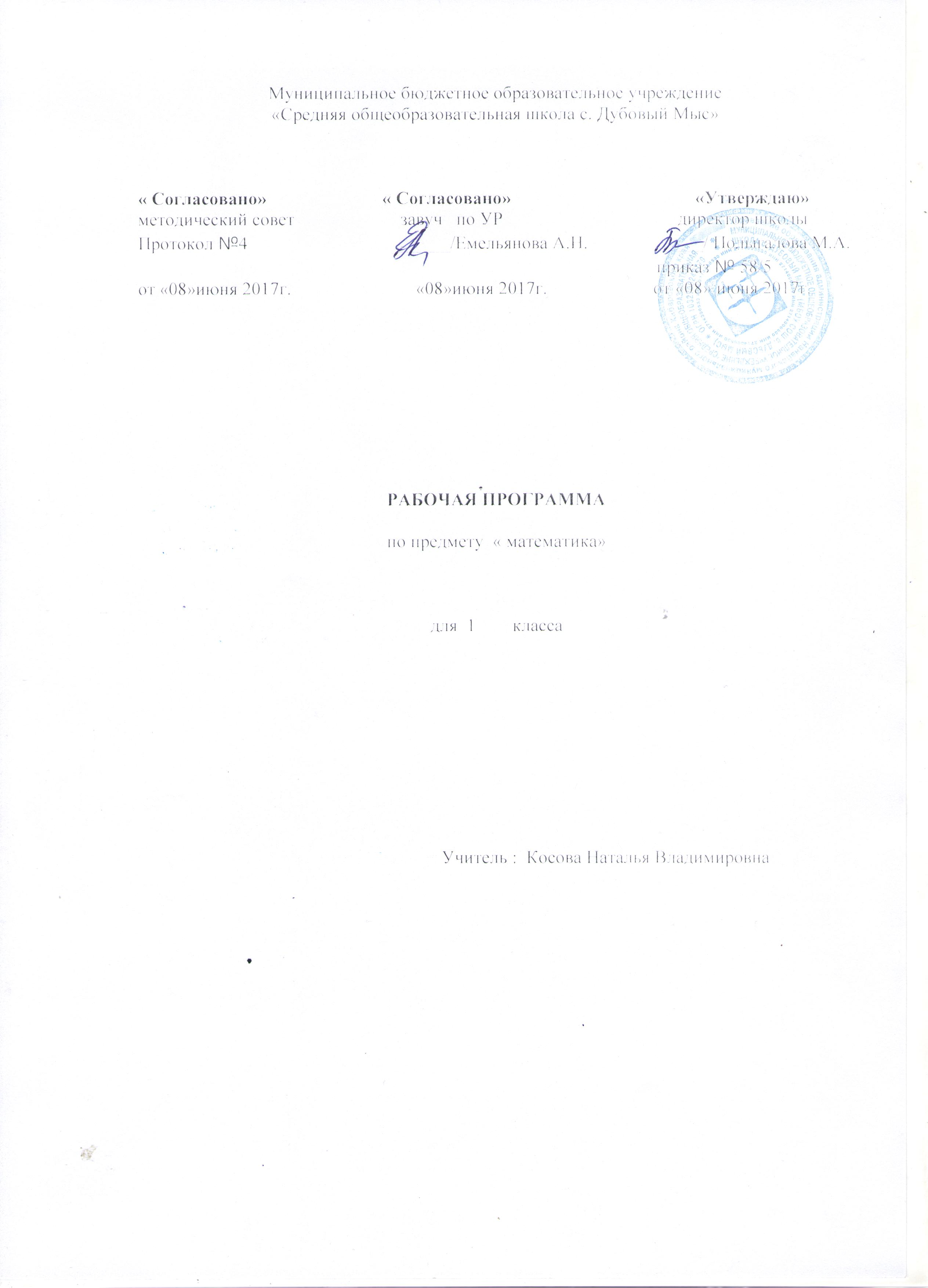 1.Пояснительная записка Рабочая учебная программа по предмету «Математика» для 1 класса составлена на основе:Федерального государственного образовательного стандарта начального общего образования (приказ Минобрнауки РФ № 373 от 06.10.2009 г. «Об утверждении и введении в действие федерального государственного образовательного стандарта начального общего образования») (источник сайт Минобрнауки РФ; http//www.mon.gov.ru/) Примерной программы по математике (1 класс ФГОС НОО); вторской программы по математике А. Л. Чекина, Р.Г. Чураковой «Программы по учебным предметам», М.:  Академкнига/учебник, 2013 г. – Ч.1: 240 с) Проект «Перспективная начальная школа».  Учебного плана МБОУ СОШ с. Дубовый Мыс на 2017-2018 учебный год.Описание места учебного предмета «Математика» в учебном планеСогласно учебному плану  МБОУ СОШ сДубовый Мыс  2017-2018 уч. года всего на изучение математики  во 1 классе  отводится 132ч. (4ч. - в неделю, 33 учебные недели).  Цель и задачи изучения  учебного предметаЦель:- ввести ребенка в абстрактный мир математических понятий и их свойств, охватывающих весь материал обязательного минимума начального математического образования и дать первоначальные навыки ориентации в той части реальной действительности, которая описывается (моделируется) с помощью этих понятий, а именно: окружающий мир как множество форм, как множество предметов, отличающихся величиной, которую можно выразить числом как разнообразие классов конечных равночисленных множеств и т.п., а также предложить ребенку соответствующие способы познания окружающей действительности.Задачи:-Развитие  у обучающихся познавательных действий: логических и алгоритмических (включая знаково-символические), формирование элементов системного мышления, планирование, систематизацию и структурирование знаний, моделирование, дифференциацию существенных и несущественных условий.  -Математическое развитие младшего школьника; формирование способности к продолжительной  умственной деятельности, основ логического мышления, пространственного воображения, математической речи и аргументации, способности различать верные и неверные высказывания, делать обоснованные выводы.-Освоение начальных  математических знаний: формирование умения решать учебные и практические задачи математическими средствами.-Воспитание  критичности мышления, интереса к умственному труду, стремления использовать математические знания в повседневной жизни.УМК, используемый для достижения поставленной цели( в соответствии с Основной Образовательной программой учреждения), реализуемыми авторскими программами ;-Чекин А.Л. Математика. 1 класс: Учебник. В 2 ч. (94с., 96с.) — М.: Академкнига/ Учебник, 2011 год -Юдина Е.П. Математика: Тетради для самостоятельной работы №1, №2. (128с.) — М.; Академкнига/Учебник, 2011 г.Название, автор и год издания конкретной программы, на основе которой разработана рабочая программаРабочая программа составлена на основе программы и учебников «Математика» А.Л.Чекина УМК «Перспективная начальная школа» 2011 г. (в сборнике «Программы по учебным предметам 1-4 классы», автор Р.Г. Чуракова – М.: Академкнига/учебник 2011 г. – 233с.) Изменений нетЦенностные ориентиры содержания  учебного предмета «Математика»-понимание математических отношений является средством познания закономерностей существования окружающего мира, фактов, процессов и явлений, происходящих в природе и в обществе (хронология событий, протяженность во времени, образование целого из частей и т.д.);-Математические представления о числах, величинах, геометрических фигурах являются условием целостного восприятия творений природы и человека (памятники архитектуры, сокровища искусства и культуры, объекты природы);-Владение математическим языком, алгоритмами, элементами математической логики позволяет ученику совершенствовать коммуникативную деятельность (аргументировать свою точку зрения, строить логические цепочки рассуждений; опровергать или подтверждать истинность предположения).Требования к уровню подготовки обучающихсяЛичностные:Готовность ученика целенаправленно использовать знания в учении и в повседневной жизни для исследования математической сущности предмета (явления, события, факта); способность характеризовать собственные знания по предмету, формулировать вопросы, устанавливать, какие из предложенных математических задач могут быть им успешно решены; познавательный интерес к математической науке.Ученик   получит возможность научиться  проявлять познавательную инициативу в оказании помощи соученикам посредством системы заданий, ориентирующей младшего школьника на оказание помощи героям учебника (Маше или Мише) или своему соседу по парте.Предметные результаты   к концу 1 года обученияУченик научится: -читать и записывать все однозначные числа и числа второго десятка, включая число 20;-вести счет как в прямом, так и в обратном порядке (от 0 до 20);-сравнивать изученные числа и записывать результат сравнения с помощью знаков (>, <или =);-записывать действия сложения и вычитания, используя соответствующие знаки (+, -);-употреблять термины, связанные с действиями сложения и вычитания (плюс, сумма, слагаемое, значение суммы; минус, разность, уменьшаемое, вычитаемое, значение разности);-пользоваться справочной таблицей сложения однозначных чисел;-воспроизводить и применять табличные случаи сложения и вычитания;-применять переместительное свойство сложения;-применять правила прибавления числа к сумме и суммы к числу;-выполнять сложение на основе способа прибавления по частям;-применять правила вычитания числа из суммы и суммы из числа;-выполнять вычитание на основе способа вычитания по частям;применять правила сложения и вычитаний нулем;-понимать и использовать взаимосвязь сложения и вычитания;-выполнять сложение и вычитание однозначных чисел без перехода через десяток;-выполнять сложение однозначных чисел с переходом через десяток и вычитание в пределах таблицы сложения, используя данную таблицу в качестве справочника;-распознавать на чертеже и изображать точку, прямую, отрезок, ломаную, кривую линию, дугу, замкнутую и незамкнутую линии; употреблять соответствующие термины; употреблять термин «точка пересечения»;-распознавать в окружающих предметах или их частях плоские геометрические фигуры (треугольник, четырехугольник, прямоугольник, многоугольник, круг);-чертить с помощью линейки прямые, отрезки, ломаные, многоугольники;-определять длину данного отрезка (в сантиметрах) при помощи измерительной линейки;-строить отрезки заданной длины при помощи измерительной линейки;-находить значения сумм и разностей отрезков данной длины при помощи измерительной линейки;-выражать длину отрезка, используя разные единицы длины (например, 1 дм 6 см или 16 см);-распознавать симметричные фигуры и изображения;-распознавать и формулировать простые задачи;-употреблять термины, связанные с понятием «задача» (формулировка, условие, требование (вопрос), решение, ответ);-составлять задачи по рисунку и делать иллюстрации (схематические) к тексту задачи;-выявлять признаки предметов и событий, которые могут быть описаны терминами, относящимися к соответствующим величинам (длиннее-короче, дальше-ближе, тяжелее-легче, раньше - позже, дороже-дешевле);-использовать названия частей суток, дней недели, месяцев, времен года.Обучающиеся получат возможность научиться:-понимать количественный и порядковый смысл числа;-понимать и распознавать количественный смысл сложения и вычитания;-воспроизводить переместительное свойство сложения;-воспроизводить правила прибавления числа к сумме и суммы к числу;-воспроизводить правила вычитания числа из суммы и суммы из числа;-воспроизводить правила сложения и вычитания с нулем;-использовать «инструментальную» таблицу сложения для выполнения сложения однозначных чисел и соответствующих случаев вычитания;-различать внутреннюю и внешнюю области по отношению к замкнутой линии (границе);-устанавливать взаимное расположение прямых, кривых линий, прямой и кривой линии на плоскости;-понимать и использовать термин «точка пересечения»;-строить (достраивать) симметричные изображения, используя клетчатую бумагу;-описывать упорядоченные множества с помощью соответствующих терминов (первый, последний, следующий, предшествующий);-понимать суточную и годовую цикличность;-представлять информацию в таблице;Метапредметные:Способность анализировать учебную ситуацию с точки зрения математических характеристик, устанавливать количественные и пространственные отношения объектов окружающего мира, строить алгоритм поиска необходимой информации, определять логику решения практической и учебной задач; умение моделировать – решать учебные задачи с помощью знаков (символов), планировать, контролировать и корректировать ход решения учебной задачи.Регулятивные:-умение следовать точной инструкции учителя и условным обозначениям учебника и тетради;-умение осуществлять контроль и самоконтроль процесса и результата учебной деятельности; -проявление волевой саморегуляции как способности к волевому усилию.Познавательные  УУД Ученик научится:-ориентироваться в системе знаний: отличать новое от уже известного с помощью учителя;-ориентироваться в учебнике;-осуществлять анализ объектов (чисел, геометрических фигур, числовых выражений, предметов) с выделением существенных и несущественных признаков;-осуществлять поиск необходимой информации для выполнения учебных заданий с использованием учебной литературы;-использовать знаково-символические средства, в том числе модели и схемы для решения математических задач;-осуществлять синтез как составление целого из частей;-обобщать на основе выделения существенной связи;-проводить сравнение, классификацию по заданным критериям таких математических объектов, как числа, выражения, равенства, неравенства, плоские геометрические фигуры;-строить простые рассуждения об объекте, его строении, свойствах и связях;-осуществлять подведение под понятие;-станавливать аналогии;-владеть общим приёмом решения задач в одно действиеУченик получит возможность научиться:-создавать и преобразовывать модели и схемы для решения задач;-осознанно и произвольно строить речевое высказывание в устной и письменной форме;-осуществлять выбор наиболее эффективных способов решения задач в зависимости от конкретных условий;-строить логическое рассуждение, включающее установление причинно-следственных связей; произвольно и осознанно владеть общим приёмом решения задач;-уметь преобразовывать информацию из одной формы в другую;-находить и формулировать решение задачи с помощью простейших математических моделей (предметных рисунков, схематических рисунков, схем).Коммуникативные  УУД Ученик научится:-знать правила общения и поведения в школе и следовать им;-формулировать собственное мнение и позицию, оформлять свою мысль в устной речи;-слушать и понимать речь других;-строить несложное монологическое высказывание, владеть диалогической формой речи;-допускать возможность существования у людей различных точек зрения, в том числе не совпадающих с его собственной;договариваться и приходить к общему решению в совместной деятельности;-задавать вопросы;-адекватно использовать речевые средства для решения различных коммуникативных задач.Ученик получит возможность научиться:-учитывать и координировать в сотрудничестве отличные от собственной позиции других людей;-учитывать разные мнения и интересы и обосновывать собственную позицию;-аргументировать свою позицию;-задавать вопросы, необходимые для организации собственной деятельности и сотрудничества с партнёром;-осуществлять взаимный контроль и оказывать в сотрудничестве необходимую взаимопомощь;-адекватно использовать речевые средства для эффективного решения разнообразных коммуникативных задач;-уметь выполнять различные роли в группе (лидера, исполнителя, критика).Содержание  разделов и тем учебного курса «Математика»Тема: «Признаки предметов. Расположение предметов в окружающем пространстве». (10 часов)Отличие предметов по цвету, форме, величине (размеру). Сравнение предметов по величине (размеру): больше, меньше, такой же. Установление идентичности предметов по одному или нескольким признакам. Объединение предметов в группу по общему признаку. Расположение предметов слева, справа, вверху, внизу по отношению к наблюдателю, их комбинация. Расположение предметов над (под) чем-то, левее (правее) чего-то, между одним и другим. Спереди (сзади) по направлению движения. Направление движения налево (направо), вверх (вниз). Расположение предметов по порядку: установление первого и последнего, следующего и предшествующего (если они существуют). 2. Тема: «Геометрические фигуры и их свойства». (18 часов)Первичные представления об отличии плоских и искривлённых поверхностей. Знакомство с плоскими геометрическими фигурами: кругом, треугольником, прямоугольником. Распознавание формы данных геометрических фигур в реальных предметах. Прямые и кривые линии. Точка. Отрезок. Дуга. Изображение направленных отрезков (дуг) с помощью стрелок. Пересекающиеся и непересекающиеся линии. Точка пересечения. Ломаная линия. Замкнутые и незамкнутые линии. Замкнутая линия как граница области. Внутренняя и внешняя области по отношению к границе. Замкнутая ломаная линия. Многоугольник. Четырёхугольник. Пересечение прямых линий под прямым углом. Прямоугольник. Симметричные фигуры. ИКТ.3. Тема: «Числа и цифры». (28 часов)   Первичные количественные представления: один и несколько, один и ни одного. Число 1 как количественный признак единственности (единичности) т. е. наличие в единственном числе. Цифра 1. Первый. Число 0 как количественный признак пустого множества. Цифра 0. Пара предметов. Составление пар. Число 2 как количественная характеристика пары. Цифра 2. Второй. Сравнение групп предметов по количеству с помощью составления пар: больше, меньше, столько же. Сравнение чисел: знаки >, < или =. Числа и цифры 3,4,5. Третий, четвёртый, пятый. Числа и цифры 6, 7, 8, 9. Шестой, седьмой, восьмой, девятый. Однозначные числа. Десяток. Число 10. Счёт десятками. Десяток и единицы. Двузначные числа. Разрядные слагаемые. Числа от 11 до 20, их запись и названия. 4. Тема: «Сложение и вычитание». (48 часов)   Сложение чисел. Знак «плюс» (+). Слагаемые, сумма и её значение. Прибавление числа 1 как переход к следующему числу. Прибавление числа 2 как двукратное последовательное прибавление числа 1. Аддитивный состав чисел 3, 4 и 5. Прибавление чисел 3, 4, 5 как последовательное прибавление  чисел их аддитивного состава. Вычитание чисел. Знак «минус» (-). Уменьшаемое, вычитаемое, разность и её значение. Вычитание числа 1 как переход к предшествующему числу. Вычитание по 1 как многократное повторение вычитания числа 1. Переместительное свойство сложения. Взаимосвязь сложения и вычитания. «Таблица сложения однозначных чисел» (кроме 0). Табличные случаи вычитания. Случаи сложения и вычитания с 0. Группировка слагаемых. Скобки. Прибавление числа к сумме как один  из случаев группировки слагаемых. Поразрядное сложение единиц. Прибавление суммы к числу. Способ сложения по частям на основе удобных слагаемых. Вычитание разрядного слагаемого. Вычитание числа из суммы. Поразрядное вычитание единиц без заимствования десятка. Увеличение(уменьшение) числа на некоторое число. Разностное сравнение чисел. Вычитание суммы из числа. Способ вычитания по частям на основе удобных слагаемых. 5. Тема: «Величины и их измерение». (18 часов)Сравнение предметов по некоторой величине без её измерения: выше – ниже, шире – уже, длиннее – короче, старше – моложе, тяжелее – легче. Отношение «дороже – дешевле» как обобщение сравнений предметов по разным величинам. Первичные представления о длине пути и расстоянии. Их сравнение на основе понятий «дальше – ближе» и «длиннее – короче».    Длина отрезка. Измерение длины. Сантиметр как единица длины. Дециметр как более крупная единица длины. Сравнение длин на основе их измерения. Сложение и вычитание длин. ИКТ.Первичные временные представления: части суток, времена года, раньше – позже, продолжительность (длиннее – короче по времени). Понятие о суточной и годовой цикличности: аналогия с движением по кругу.6. Тема: «Арифметическая сюжетная задача». (10 часов)    Знакомство с формулировкой арифметической сюжетной задачи: условие и требование. Распознавание и составление сюжетных арифметических задач. Нахождение и запись решения задачи в виде числового выражения. Вычисление и запись ответа задачи в виде значения выражения с соответствующим наименованием. Критерии и нормы оценки знаний, умений, навыков обучающихся применительно к различным формам контроля знанийОсобенностью контроля обучающихся в 1 классе является безотметочное обучение, но основные функции контроля: обучающие, развивающие, воспитывающие  и контролирующие могут нести на себе следующие инструментарии контроля: портфолио, устное тестирование, рефлексия, что позволяет формировать навыки самооценки и самоконтроля.Текущий контроль проводится в форме самостоятельных работ, математических диктантов, тестов.  Итоговый контроль проводится в форме контрольной работы.  В конце первого класса проводятся 2 контрольные работы, позволяющие учителю оценить уровень освоения содержания предмета школьниками. При этом первая контрольная работа рассчитана на проверку уровня достижения планируемых результатов освоения основной образовательной программы, соответствующих требованиям ФГОС. Вторая контрольная работа проверяет уровень достижения планируемых результатов, определяемых содержанием и требованиями реализуемой авторской программы. 	.Календарно-тематическое планирование.Контрольно-измерительные материалы	                                                                                                                                                                        Контрольная работа №1КОНТРОЛЬНАЯ РАБОТА ЗА I ПОЛУГОДИЕ (1 вариант)1. Расположи числа в порядке возрастания.8, 1, 6, 4, 2, 10, 52. Сравни выражения.			4 + 2 ... 4 + 3		5 + 5 ... 3 + 5			7 + 2 ... 8 + 2		5 + 2 ... 4 + 33. Составь суммы по рисункам и найди их значения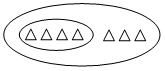 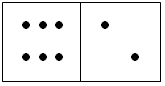 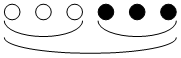 4. Выполни рисунки к данным суммам.	2 + 4 = 6               1 + 3 = 45. Найди значения сумм:6. Раскрась ленты, если красная уже жёлтой, но шире синей.7. Начерти незамкнутую ломаную линию, состоящую из четырёх звеньев..КОНТРОЛЬНАЯ РАБОТА ЗА I ПОЛУГОДИЕ (2 вариант)1. Расположи числа в порядке убывания.3, 5, 0, 7, 9, 2, 62. Сравни выражения.			3 + 2 ... 4 + 2		3 + 3 ... 2 + 4			5 + 2 ... 1 + 5		8 + 2 ... 6 + 33. Составь суммы по рисункам и найди их значения4. Выполни рисунки к данным суммам.	1 + 5 = 6               3 + 2 = 55. Найди значения сумм:6. Раскрась ленты, если зелёная длиннее чёрной, но короче красной.7. Начерти замкнутую ломаную линию, состоящую из пяти звеньев.Контрольная работа № 2 _______________________________Вариант 1Запиши числа в порядке возрастания:шесть, двенадцать, десять, шестнадцать, ноль.Подчеркни суммы синим цветом, а разности – красным цветом. Вычисли значения сумм и разностей:Построй прямоугольник с длинами соседних сторон 1 дм и 4 см.4*. Реши задачу. Вычисли и запиши ответ.	В первой корзине 10 яблок, а во второй – 7 яблок. На сколько яблок больше в первой корзине, чем во второй?Контрольная работа № 2 _______________________________Вариант 2Запиши числа в порядке возрастания:семь, одиннадцать, десять, семнадцать, ноль.Подчеркни суммы синим цветом, а разности – красным цветом. Вычисли значения сумм и разностей:Построй прямоугольник с длинами соседних сторон 1 дм и 3 см.4*. Реши задачу. Вычисли и запиши ответ.	На первой полке 10 книг, а во второй – 6 книг. На сколько книг больше на первой полке, чем на второй?Проверочная работа по математике.                               Перспективная начальная школа.         1 класс.       I полугодие.Графический диктант.     1. Пять клеток вниз, пять - вправо, пять – вверх, пять – влево.     2. Нарисуй в интервале двух клеток еще три таких фигуры.     3. Раскрась фигуры в цвета:         2-я слева – красная                      3-я слева – зеленая         1-я справа – желтая                      последняя – синяя.     1. Расположи  цифры в порядке возрастания          2, 4, 0,5, 7, 1, 8, 9, 3, 6.     2. Цифру, стоящую после цифры 5 обведи зеленым цветом.         Цифру на 1 больше 2 обведи красным цветом.         Цифру, стоящую перед цифрой 9, обведи синим цветом.К рисунку запиши сумму и ее значение.Запиши суммы и их значение.7+1			2+1+14+3			3+2+12+2			1+1+13+2			5+2+1ОЦЕНИВАНИЕ:      К= т / п, где т- количество правильно выполненных существенных         операций; п – общее количество операций.  К=0,7 (70%) успеваемости – оценка «3» - низкий уровень   = 22-20 баллов.      К=0,8 (80%) успеваемости – оценка «4» - средний уровень = 19-18 баллов.      К=0,9 (95%) успеваемости – оценка «5» - высокий уровень =17-16 баллов.Iзадание  – 8 баллов (4б.- за изображение фигуры, 4б.- за раскраску)II задание – 4 балла (1б.- за верное расположение, 3б.-за обведенные цифры)III задание – 2 балла   (1б.-за запись суммы, 1б.-за значение суммы)IV задание – 8 баллов (1 балл = 1 выражение)      Максимальное количество – 22 балла за 4 задания.Проверочная работа по математикеПерспективная начальная школа1 класс    2 полугодиеЗадание IРасположи цифры в порядке возрастания6    9    3    0    1    4    7    8    2    5Красным кружком обведи цифру, следующую за 7.Синим – цифру предшествующую 3.Зеленым – цифру, которая больше 4 на 1.Задание II По рисунку составь сумму. Запиши ее значение.Первое слагаемое обведи в красный кружок.Второе слагаемое - в синий.Значение суммы – в зеленый.Запиши к этой сумме две разности с теми же числами.     Вычисли значение разности.Задание IIIПо рисунку составь разность. Запиши ее значениеСиним кружком закрась уменьшаемое.Желтым – вычитаемое.Красным – значение разности.Задание IV Сравни            6 - 2 … 6 - 1                             7 - 2 … 6 - 2            3 + 4 … 4 + 3                            2 + 3 …3 + 2            8 - 1  … 2 + 5                            4 + 2 …7 – 1Задание VВыпиши только суммы. Вычисли их значения.      6 - 2       4 + 5       5 + 2                 2 + 5     3 + 2    5 + 3      7 + 2       8 - 4       3 - 3                 1 + 5     4 - 4     2 + 4      3 + 3       2 + 6      6 + 3                  8 - 6      3 + 4    7 – 1Проверочная работа по математикеПерспективная начальная школа                                       1 класс    2 полугодиеОценивание:Задание I (4 балла)1 балл –  за правильное расположение цифр.3 балла – за три верно обведенные цифрыЗадание II (7 баллов)2 балла – за верно составленную сумму и ее значение.3 балла – за слагаемые и значения суммы.2 балла – за верно составленные разности.Задание III (5 баллов)2 балла – за верно составленную разность и ее значение.3 балла – за уменьшаемое, вычитаемое и значение разности.Задание  IV (3 балла)3 балла – за 3 верных сравнения.Задание V (12 баллов)6 баллов – за шесть сумм.6 баллов – за верные вычисления.Максимальное количество –31 балл.Высокий уровень: 31 – 30 – 29 баллов;            К= 0,95Средний уровень: 28 – 27 – 26-25 баллов;        К =0,8Низкий уровень:   24 – 23 – 22 баллов;            К = 0,7Учебно-методическое обеспечение образовательного процессапо учебному курсу1.Программы по учебным предметам. Проект «Перспективная начальная школа» / Сост. Р.Г.Чуракова. – М.: Академкнига/Учебник, 2012.2.Чекин А.Л. Математика. 1 класс: Учебник. В 2 ч. — М.: Академкнига/ Учебник, 2012.3.Юдина Е.П. Математика: Тетради для самостоятельной работы №1, №2. — М.; Академкнига/Учебник, 2011.4.Чекин А.Л. Математика: Методическое пособие для учителя. В 2 ч. — М.: Академкнига/Учебник.Материально-техническое обеспечение учебного предмета№Название разделаКоличество часов Контрольные работы1.Признаки предметов.    Расположение предметов в окружающем пространстве                         10ч2. Геометрические фигуры и их свойства                                         18ч3. Числа и цифры                                                                         28ч4.Сложение и вычитание   48ч5  Величины и их измерение                                                         18ч6.Арифметическая сюжетная задача10ч№п\пТема урокаКол-во час.ДатаФактдатаПредметныерезультатыМетапредметные результатыМетапредметные результатыМетапредметные результатыМетапредметные результатыПримечание№п\пТема урокаКол-во час.ДатаФактдатаПредметныерезультатыЛичностныеУУДПознаватель-ные  УУДКоммуника-тивные УУДРегулятивные  УУДПримечание1накомство с учебником«Математика».с.3    1ч04.09 1ЧЕТВЕРТЬЗнать структуру учебника, условные обозначения, иллюстративный материал. Развитие готовности к сотрудничеству и дружбе.Добывать новые знания: находить ответы на вопро-сы, используя учебник  и свой жизненный опыт. Умение слушать и вступать в диалог. Продолжить знакомство с учителем и одноклассниками.Волевая саморегуляция как способность к волевому усилию  при правильной посадке за партой, работе с книгой.2Одинаковые  и разные по цвету.с.4-5Т.с.21ч 05.09Знать и уметь различать основные цвета.Развитие готовности к сотрудничеству и дружбеСравнение и упорядочение предметов по разным признакам. Умение слушать и вступать в диалог. Продолжить знакомство с учителем и одноклассникамиВолеваясаморегу-ляция как способ-ность к волевому усилию  при правильной посадке  за  партой, работе  с   книгой.3Одинаковые и разные по форме.с.6-7Т.с. 31ч 06.09Уметь определять форму предмета и противопоставлять ее форме других предметов.Развитие готовности к сотрудничеству и дружбе.Подведение под понятие на осно-ве выделения су-щественных признаков. Ори-ентироваться в своей системе знаний, отличать новое от уже из-вестного с помо-щью учителя.В рамках инициативного сотрудничества: работать с соседом по парте – умение договариваться, находить общее решение.Волевая саморегуляция как способность к волевому усилию  при правильной посадке за партой, работе с книгой.4Расположение предметов в пространстве. с.8      Т.с.42 ч 07.09Уметь ориентироваться на листе бумаги (вверху, внизу, слева, справа), находить определенный рисунок на странице учебника; ориентироваться в пространстве. Оказывать помощь соученикам посредством выполнения учебного задания.Овладение общими приёмами решения задач: выполнение заданий на основе рисунков и схем. Ориентироваться в своей системе знаний, отличать новое от уже известного с помощью учителя.Умение слушать и вступать в диалог. Продолжить знакомство с учителем и одноклассниками.Учиться отличать верно выполненное задание от неверного.5Местоположение предме-тов в простра-нстве. с.9     Т.с.52 ч 11. 09Уметь ориентироваться на листе бумаги (вверху, внизу, слева, справа), находить определенный рисунок на странице учебника; ориентироваться в пространстве. Оказывать помощь соученикам посредством выполнения учебного задания.Овладение общими приёмами решения задач: выполнение заданий на основе рисунков и схем. Ориентироваться в своей системе знаний, отличать новое от уже известного с помощью учителя.Умение слушать и вступать в диалог. Продолжить знакомство с учителем и одноклассниками.Учиться отличать верно выполненное задание от неверного.6Плоские геометрические фигуры. с. 10-11Т.с. 61ч 12.09Уметь распознавать такие геометрические фигуры, как круг, треугольник, прямоугольник и правильно использовать соответствующие термины.Развитие готовности к сотрудничеству и дружбе.Овладение об-щими приёмами решения задач: выполнение за-даний на основе рисунков и схем. Ориентироваться в своей систе-ме знаний, отли-чать новое от уже известного с помощью учителя.В рамках инициативного сотрудничества: работать с соседом по парте – умение договариваться, находить общее решение.Волевая саморегуляция как способность к волевому усилию  при преодолении импульсивности, непроизвольности.7Прямые и кривые. с.12-13.Т.с.71ч 13.09Знать прямые и кривые линии. Уметь пользоваться линейкой, чертить прямые и кривые линии.Формирование адекватного содержательного представления о школе.Овладение общими приёмами решения задач: выполнение заданий на основе рисунков и схем.Умение формулировать собственное мнение, учитывать позицию одноклассниковВолевая саморегуляция как способность к волевому усилию  при преодолении импульсивности, непроизвольности.8Впереди и позади. с.14.Т.с.81ч 14.09Уметь ориенти-роваться на лис-те бумаги (ввер-ху, внизу, слева, справа), нахо-дить определен-ный рисунок на странице учеб-ника; ориентиро-ваться в прост-ранствеФормирование адекватного содержательного представления о школе.Владеть общими приёмами решения задач: выполнение заданий с использованием материальных объектов (фишек), рисунков, схем.В рамках инициативного сотрудничества: работать с соседом по парте – умение договариваться, находить общее решение.Волевая саморегуляция как способность к волевому усилию  при преодолении импульсивности, непроизвольности.9Точки. с.15.Т.с.9-101ч 18.09Знать понятие «точка», уметь изображать точкиФормирование адекватного содержательного представления о школе.Моделирование; преобразование модели; анализ объектов  с це-лью выделения признаков (су-щественных, не-существенных) В рамках иници-ативногосотруд-ничества: рабо-тать с соседом по парте – уме-ниедоговари-ваться, находить общее решение.Способность понимать и принимать учебную задачу, поставленную учителем.10Отрезки и дуги.с.16-17Т.с.11-122 ч 19.09Уметь изображать  направления отрезков (дуг) с помощью стрелок;характеризовать местоположение объекта по направлению движенияОказывать помощь соученикам посредством выполнения учебного задания.Овладение общими приёмами решения задач: выполнение заданий на основе рисунков и схем.Умение формули-ровать собственное мнение, учитывать позицию одноклас-сников. В рамках инициативного сотрудничества: работать с соседом по парте – умение договариваться, находить общее решение.Способность понимать и принимать учебную задачу, поставленную учителем.11Направления.с.18.Т.с.132 ч20.09 Уметь изображать  направления отрезков (дуг) с помощью стрелок;характеризовать местоположение объекта по направлению движенияОказывать помощь соученикам посредством выполнения учебного задания.Овладение общими приёмами решения задач: выполнение заданий на основе рисунков и схем.Умение формули-ровать собственное мнение, учитывать позицию одноклас-сников. В рамках инициативного сотрудничества: работать с соседом по парте – умение договариваться, находить общее решение.Способность понимать и принимать учебную задачу, поставленную учителем.12Направления движения: налево – направо.с. 19Т.с. 142ч 21.09Сравнение и упо-рядочениеобъек-тов по разным признакам. Знать термины «нале-во», «направо», «вверх», «вниз»; о строго наклонном движении снизу верх (сверху вниз) и о наклонном ти-пе такого движе-ния, где присут-ствуетгоризон-тальнаясоставля-ющая такого дви-жения. Уметь по-казыватьстрелками  направление движенияПредпочтение уроков «школьного» типа, урокам «дошкольного» типа».Ориентироваться в своей системе знаний, отличать новое от уже известного с помощью учителя.Умение формулировать собственное мнение, учитывать позицию одноклассников. В рамках инициативного сотрудничества: работать с соседом по парте – умение договариваться, находить общее решение.Способность понимать и принимать учебную задачу, поставленную учителем.13Направления движения:вверх - вниз. с. 20.Т.с.152ч 25.09Сравнение и упо-рядочениеобъек-тов по разным признакам. Знать термины «нале-во», «направо», «вверх», «вниз»; о строго наклонном движении снизу верх (сверху вниз) и о наклонном ти-пе такого движе-ния, где присут-ствуетгоризон-тальнаясоставля-ющая такого дви-жения. Уметь по-казыватьстрелками  направление движенияПредпочтение уроков «школьного» типа, урокам «дошкольного» типа».Ориентироваться в своей системе знаний, отличать новое от уже известного с помощью учителя.Умение формулировать собственное мнение, учитывать позицию одноклассников. В рамках инициативного сотрудничества: работать с соседом по парте – умение договариваться, находить общее решение.Способность понимать и принимать учебную задачу, поставленную учителем.14Больше, меньше, одинаковые. с.21.Т.с.161ч 26.09Знать термины «самый маленький», «самый большой». Уметь сравнивать  объекты по форме, размеруПредпочтение уроков «школьного» типа, урокам «дошкольного» типа».Овладение дей-ствием модели-рования. Ориен-тироваться в своей системе знаний, отличать новое от уже из-вестного с помо-щью учителя.Умение формулировать собственное мнение, учитывать позицию одноклассников.Способность понимать и принимать учебную задачу, поставленную учителем.15Первый и последний. с.22Т.с.172ч 27.09Знать очередность элементов при заданном порядке их расположения, термины «следу-ющий», «предше-ствующий»Предпочтение уроков «школьного» типа, урокам «дошкольного» типа».Овладение общими приёмами решения задач: выполнение заданий на основе рисунков и схем.Умение формулировать собственное мнение, учитывать позицию одноклассников.Способность понимать и принимать учебную задачу, поставленную учителем.16Следующий и предшествую-щий. С.23 Т.с.182ч 28.09Знать очередность элементов при заданном порядке их расположения, термины «следу-ющий», «предше-ствующий»Предпочтение уроков «школьного» типа, урокам «дошкольного» типа».Овладение общими приёмами решения задач: выполнение заданий на основе рисунков и схем.Умение формулировать собственное мнение, учитывать позицию одноклассников.Способность понимать и принимать учебную задачу, поставленную учителем.17Проверочная  работа «Начала геометрии»1ч 02.10Уметь самостоятельно выполнять задания.Формировать способность адекватно су-дить о причи-нах своего ус-пеха (неуспеха)  в учении, связы-вая успех с усилиями, тру-долюбием, старанием.Умение применять правила и пользоваться инструкциями и освоенными закономерностями.Рефлексия своих действий как отражение предметного содержания.Волевая саморегуляция как способность к волевому усилию при преодолении интеллектуальных затруднений.18Один и несколько. Работа над ошибками.с.24-25Т.с.191 ч 03.10Знать термины «один» и  «несколько», как из одного получить несколькоПредпочтение уроков «школьного» типа, урокам «дошкольного» типа».Владеть общими приёмами реше-ния задач: выпо-лнение заданий с использованием материальных объектов (фишек), рисунков, схем.В рамках инициативного сотрудничества: работать с соседом по парте – умение договариваться, находить общее решение.Умение понимать то, что усвоено и что нужно усво-ить. Адекватно восприниматьпредложение учи-теля по исправле-нию допущенных ошибок.19Число и цифра 1. с.26-27Т.с.20-211ч 04.10Знать термины «число» и «цифра». Уметь писать цифру 1. Число 1 как количественный признак единственности (единичности), т.е. в единствен-ном числе. Оказывать помощь соученикам посредством выполнения учебного задания.Добывать новые знания: находить ответы на вопросы, используя учебник, свой жизненный опыт и информацию, полученную на уроке.В рамках инициативного сотрудничества: работать с соседом по парте – умение договариваться, находить общее решение.Сохранение высоты, ширины написания циф-ры, соблюдение наклона; сравне-ние результата с заданным этало-ном с целью об-наружения от-клонений от эталона.20Пересекающиеся линии. с.28.Т.с.221ч 05.10Знать понятие «пересекающиеся линии», «точка пересечения».Изображение точки пересече-ния двух линий (прямых, кривых, отрезков) Умение выби-ратьоптималь-ные формы по-ведения во вза-имоотношени-ях с одноклас-сниками, дру-зьями, взрос-лыми.Использование знаково-символических средств;овладение действием моделированияСамостоятельно строить понятные для партнёра высказывания, учитывающие, что он знает и видит, а что нетУмение учитывать выделенные учителем ориентиры действия в новом учебном материале.21,22Один лишний. с.29Т.с. 232ч 09.1010.10Знать термины «один», «несколько», как из одного получить несколько, из нескольких один и ни одного.Умение выбирать оптимальные формы поведения во взаимоотношениях с одноклассниками, друзьями, взрослыми.Владеть общими приёмами реше-ния задач: выпо-лнение заданий с использованием материальных объектов (фи-шек), рисунков, схем. Умение строить логичес-кую цепь расу-ждений.В рамках инициативного сотрудничества: работать с соседом по парте – умение договариваться, находить общее решение.Умение учитывать выделенные учителем ориентиры действия в новом учебном материале.23Один и ни од-ного. с.30-31.Т.с.24-252ч 11.10Знать термины «один», «несколько», как из одного получить несколько, из нескольких один и ни одного.Умение выбирать оптимальные формы поведения во взаимоотношениях с одноклассниками, друзьями, взрослыми.Владеть общими приёмами реше-ния задач: выпо-лнение заданий с использованием материальных объектов (фи-шек), рисунков, схем. Умение строить логичес-кую цепь расу-ждений.В рамках инициативного сотрудничества: работать с соседом по парте – умение договариваться, находить общее решение.Умение учитывать выделенные учителем ориентиры действия в новом учебном материале.24Число и цифра 0. с.32-33Т.с.26-271ч 12.10Знать пустое множество. Уметь писать цифру 0. Решать логические задачи. Умение выби-ратьоптималь-ные формы поведения во взаимоотношениях с одноклассниками, друзьями, взрослымиДобывать новые знания: находить ответы на вопро-сы, используя учебник, свой жизненный опыт и информацию, полученную на уроке.Умение  ставить вопросы, обращаться за помощью, формулировать свои затруднения.Сохранение высо-ты,  ширины напи-санияцифры,соблю-дение наклона;  срав-нениерезультата  с заданным  эталоном с целью обнаруже-ния отклонений от эталона.25Непересекающиеся линии. с. 34, 42-43Т.с.28,401ч 16.10Знать расположение линий на плоскости Уметь отличать понятия «прямая» и «кривая» линии.Умение выбирать оптимальные формы поведения во взаимоотношениях с одноклассниками, друзьями, взрослыми.Умение строить логическую цепь рассуждений. Перерабатывать полученную ин-формацию: срав-нивать и группи-роватьгеомет-рические фигуры.Самостоятельно строить понятные для партнёра высказывания, учитывающие, что он знает и видит, а что нетУмение  учитывать выделенные учи-телем ориентиры  действия  в  новом учебном  материале. Проговаривать последователь-ность действий на уроке.26Пара предметов.с.35.Т.с.291ч 17.10Уметь составлять пары.  Счет предметов. Название, последовательность и запись чисел. Умение выби-ратьоптималь-ные формы по-ведения во вза-имоотношениях с одноклас-сниками, дру-зьями, взрос-лымиУмение применять правила и пользоваться освоенными закономерностями.В рамках инициативного сотрудничества: работать с соседом по парте – умение договариваться, находить общее решение.Умение учитывать выделенные учителем ориентиры действия в новом учебном материале.27Число и цифра 2. с.36-37.Т.с.30-321ч 18.10Знать термины «число» и «цифра». Уметь писать цифру 2, уметь сравнивать числа. Второй.Оказывать помощь соученикам посредством выполнения учебного задания.Анализ объектов с целью выделе-ния существен-ных (несуществ-енных)призна-ков. Находить ответы на вопро-сы, используя учебник, свой жизненный опыт и информацию, полученную на уроке.Умение  ставить вопросы, обращаться за помощью, формулировать свои затруднения.Сохранение высоты,  ширины написания  цифры, соблюдение наклона; сравнение результата с заданным  эталоном с  целью обнаружения отклонений от эталона.28Больше, меньше, поровну. с.38.Т.с.33-341ч 19.10Знать термины «самый маленький», «самый большой». Уметь сравнивать объекты  по форме, размеруОказывать помощь соученикам посредством выполнения учебного заданияОвладение об-щими приёмами решения задач: выполнение за-даний на основе рисунков и схем. Ориентироваться в учебнике.Самостоятельно строить понятные для партнёра высказывания, учитывающие, что он знает и видит, а что нетВыполнять и контролировать действие по заданному образцу и правилу.29Знаки  <,  > или  =. с.39Т.с.35-361ч 23.10 Уметь записывать результат сравнения чисел, используя знаки >, < , =Оказывать помощь соученикам посредством выполнения учебного задания.Перерабатывать полученную информацию: делать выводы в результате совместной работы класса.Умение  ставить вопросы, обращаться за помощью, формулировать свои затруднения.Сохранение вы-соты,  ширинынапи-сания  знаков; срав-нение результата  с заданным эталоном с  целью обнару-жения отклонений от эталона.30Проверочная  работа №2 «Числа 0, 1, 2»1ч24.10 Проявлять самостоятельность при  выполнении заданий.Формировать способность адекватно суд-ить о причинах своего успеха  (неуспеха)  в учении, связы-вая успех с усилиями, трудолюбием, старанием.Умение применять правила и пользоваться инструкциями и освоенными закономерностями.Рефлексия своих действий как отражение предметного содержания.Волевая саморегуляция как способность к волевому усилию при преодолении интеллектуаль-ных затруднений.31Работа над ошибками. Число и цифра 3. с. 40-41Т.с.37-391ч 25.10Уметь правильно писать цифру 3 в тетради. Соотносить цифру и число предметов. Третий.Оказывать помощь соученикам посредством выполнения учебного задания.Владеть общими приёмами реше-ния задач: выпо-лнение заданий с использованием материальных объектов (фишек), рисунков, схем.Умение  ставить вопросы, обращаться за помощью, формулировать свои затруднения.Умение понимать то, что усвоено и что нужно усво-ить. Адекватно восприниматьпредложение учителя по испра-влению допущен-ных ошибок. 32Замкнутые и незамкнутые линии.с.44-45.Т.с.41-421ч 26.10Знать линии замкнутые и незамкнутые, уметь строить замкнутые линии2ЧЕТВЕРТЬОпределять и высказывать под руководст-вом учителя самые простые правила поведения при сотрудничествеПерерабатывать полученную информацию: сравнивать и группировать  геометрические фигуры.В рамках инициативного сотрудничества: работать с соседом по парте – умение договариваться, находить общее решение.Учиться выполнять различные роли в паре (лидера, исполнителя, критика)33Ломаная линия. Замкнутая ломаная. с.46-47Т.с.43-441ч 06.11Уметь строить ломаную, замкну-тую  линии. Рас-положение и изо-бражениегеомет-рических фигур: точка, прямая, отрезки, угол, многоугольники.Формирование мотива, реализующего потребность в социально-значимой и социально оцениваемой деятельности.Перерабатывать полученную информацию: сравнивать и группировать  геометрические фигуры.Самостоятельно строить понятные для партнёра высказывания, учитывающие, что он знает и видит, а что нетНачинать выполнение действия  и заканчивать его в требуемый момент времени.34Замкнутая линия и  многоуголь-ник. с.48-49Т.с.45-471ч 07.11Знать, что замк-нутая линия яв-ляется границей, отделяющей внутреннюю область от внешней Знать понятие «многоугольник».Определять и высказывать под руководством учителя самые простые правила поведения при сотрудничествеОвладение об-щими приёмами решения задач: выполнение за-даний на основе рисунков и схем. Умение строить логическую цепь рассуждений.В рамках инициативного сотрудничества: работать с соседом по парте – умение договариваться, находить общее решение.Учиться выполнять различные роли в паре (лидера, исполнителя, критика)35Треугольники.с. 50-51.Т.с.48-491ч 08.11Знать, что треу-гольник – многоу-гольник с возмож-ным наименьшим числом сторон. Распознавание  его формы в реальных предметах.Стремление к самоизменению – приобретению новых знаний и умений.Поиск и выде-лениенеобхо-димойинформа-ции из различ-ных источников: учебника, окру-жающихпредме-тов, жизненного опыта.Слушать и понимать речь других.Учиться отличать верно выполненное задание от неверного.36Число и цифра 4.с.52-53Т.с.50-511ч 09.11Знать цифру и число 4.  Уметь писать цифру 4. Сравнивать количество предметов в пределах 4.Стремление к самоизменению – приобретению новых знаний и умений.Овладение общими приёмами решения задач: выполнение заданий на основе рисунков и схем.Умение  ставить вопросы, обращаться за помощью, формулировать свои затруднения.Сохранение высоты, ширины  написания цифры, соблюдение наклона;  сравнение результата с заданным эталоном с  целью обнаружения отклонений от эталона.37Первичные временные представления:  раньше – позже.с.54Т.с.521ч 13.11Знать понятия «раньше», «позже». Уметь устанавливать временную последовательность 3-4 событий. Четвёртый.Определять и высказывать под руководс-твом учителя самые простые правила поведения при сотрудничествеОриентироваться в своей системе знаний, отличать новое от уже известного с помощью учителя.В рамках инициативного сотрудничества: работать с соседом по парте – умение договариваться, находить общее решение.Учиться выполнять различные роли в паре (лидера, исполнителя, критика).38Понятие о суточной и годовой цикличности.с.55Т.с.531ч 14.11Знать части суток и времена года. Установление зависимостей между величинами.Определять и высказывать под руковод-ством учителя самые простые правила поведения при сотрудничествеСинтез как сос-тавление целого из частей, в том числе самостоя-тельнодостраи-вая,  восполняя недостающие компоненты.В рамках инициативного сотрудничества: работать с соседом по парте – умение договариваться, находить общее решение.Учиться выполнять различные роли в паре (лидера, исполнителя, критика)39Число и цифра 5.с.56-57Т.с.54-561ч 15.11Знать цифру и число 5.  Уметь писать цифру 5. Сравнивать количество предметов в пределах 5. Пятый.Определять и высказывать под руководством учителя самые простые правила поведения при сотрудничествеПерерабатывать полученную информацию: делать выводы в результате совместной работы класса.В рамках инициативного сотрудничества: работать с соседом по парте – умение договариваться, находить общее решение.Сохранение высоты, ширины  написания цифры,  соблюдение наклона;  сравнение результата с за-данным эталоном с целью обнару-жения отклонений от эталона.40Проверочная  работа №3 «Числа 3,4 и 5»1ч 16.11Проявлять самостоятельность при  выполнении заданий.Формировать способность адекватно су-дить о причи-нах своего ус-пеха (неуспеха)  в учении, связы-вая успех с усилиями, тру-долюбием, ста-ранием.Умение применять правила и пользоваться инструкциями и освоенными закономерностями.Рефлексия своих действий как отражение предметного содержания.Волевая саморегуляция как способность к волевому усилию при преодолении интеллектуаль-ных затруднений41Сложение чисел. Знак плюс. Работа над ошибками.с.58-59Т.с. 571ч 20.11Знать смысл действия сложения. Запись действия при помощи знака +. Уметь выполнять сложение и записывать результат в пределах изученных чисел.Стремление к самоизменению – приобретению новых знаний и умений.Владеть общими приёмами реше-ния задач: выпо-лнение заданий с использованием  рисунков, схем.  Строить объяс-нение в устной форме по пред-ложенному плану.Умение оформлять свою мысль в устной речи.Умение понимать то, что усвоено и что нужно усвоить. Адекватно восприниматьпредложение учителя по исправлению допущенных ошибок.42Действие сложение. Состав числа  5.   с.60 – 61.Т.с.58-611ч21.11 Знать состав числа 5.Стремление к самоизменению – приобретению новых знаний и умений.Преобразовывать информацию  из одной формы в другую: нахо-дить и формули-ровать решение примеров  с по-мощьюпрос-тейших моделей (рисунков, схем)Умение оформлять свою мысль в устной речи.Выполнять и контролировать действие по заданному образцу и правилу.43Слагаемые и   сумма.     с.62Т.с.62-632ч 22.11Знать смысл дейс-твия сложения. Запись действия при помощи знака +. Уметь выпол-нять сложение и записывать резу-льтат в пределах изученных чисел. Знать компоненты действия сложе-ния.Стремление к самоизменению – приобретению новых знаний и умений.Владеть общими приёмами решения задач: выполнение заданий с использованием материальных объектов (фишек), рисунков, схем.Умение оформлять свою мысль в устной речи.Проговаривать последовательность действий на уроке.44Слагаемые и значение суммы. с.63Т.с.64-672ч 23.11Знать смысл дейс-твия сложения. Запись действия при помощи знака +. Уметь выпол-нять сложение и записывать резу-льтат в пределах изученных чисел. Знать компоненты действия сложе-ния.Стремление к самоизменению – приобретению новых знаний и умений.Владеть общими приёмами решения задач: выполнение заданий с использованием материальных объектов (фишек), рисунков, схем.Умение оформлять свою мысль в устной речи.Проговаривать последовательность действий на уроке.45Сравнение предметов по величине:выше-ниже.с.64Т.с.681ч 27.11Уметь ориентироваться на плоскости, используя термины «выше», «ниже».Определять и высказывать под руководством учителя самые простые правила поведения при сотрудничествеВладеть общими приёмами решения задач: выполнение заданий с использованием материальных объектов (фишек), рисунков, схем.В рамках инициативного сотрудничества: работать с соседом по парте – умение договариваться, находить общее решение.Выполнять и контролировать действие по заданному образцу и правилу.46Прибавление числа 1.  с.65-67Т.с.69-751ч 28.11Уметь прибавлять число 1 к любому числу в пределах изученных.Стремление к самоизменению – приобретению новых знаний и умений.Формулирование правила  на ос-нове выделения существенных признаков. Вла-деть общими приёмами реше-ния задач: выпо-лнение заданий с использованием фишек,  рисун-ков, схем.Умение оформлять свою мысль в устной речи.Выполнять и контролировать действие  по заданному образцу и правилу. Учиться высказывать  своё предположение на основе работы с иллюстрацией учебника.47Число и цифра 6.с.68-69Т.с.76-801ч 29.11Знать число и цифру 6. Уметь писать цифру 6. Счет предметов. Называние, последовательность и запись чисел от 0 до 6. Шестой.Формирование познавательных мотивов, интереса к новому(приобретение новых знаний и умений).Владение общи-ми приёмами решения задач: выполнение за-даний с использ-ованием матери-альных объектов (фишек), рисун-ков, схем.Умение ставить вопросы, обращаться за помощью, формулировать свои затруднения.Сохранение высоты, ширины  написания цифры,  соблюдение наклона;  сравнение результата сзадан-ным  эталоном с целью обнаруже-ния отклонений от эталона.48Сравнение предметов по величине: шире – уже. с. 70Т.с.811ч 30.11Сравнивать различные предметы по ширине.Определять и высказывать под руководством учителя самые простые правила поведения при сотрудничествеВладеть общими приёмами реше-ния задач: выпо-лнение заданий с использованием материальных объектов (фи-шек), рисунков, схем.В рамках инициативного сотрудничества: работать с соседом по парте – умение договариваться, находить общее решение.Выполнять и контролировать действие по заданному образцу и правилу.49Прибавление числа 2.с.71-73Т.с.82-872ч 04.12Уметь складывать любые числа с числом 1, прибавлять число 2 как двукратное последовательное прибавление числа 1, распознавать суммы определенного видаФормирование познавательных мотивов, интереса к новому(приобретение новых знаний и умений).Подведение под понятие (форму-лированиепра-вила) на основе выделения су-щественных признаков. Вла-дение общими приёмами реше-ния задач: выпо-лнение заданий с использованием материальных объектов рисун-ков, схем. Уме-ние строить ло-гическую цепь расуждений.Умение ставить вопросы, обращаться за помощью, формулировать свои затруднения.Определять и формулировать цель деятельности на уроке  с помощью учителя.50Прибавление числа 2.Т.с.85-872ч05.12 Уметь складывать любые числа с числом 1, прибавлять число 2 как двукратное последовательное прибавление числа 1, распознавать суммы определенного видаФормирование познавательных мотивов, интереса к новому(приобретение новых знаний и умений).Подведение под понятие (форму-лированиепра-вила) на основе выделения су-щественных признаков. Вла-дение общими приёмами реше-ния задач: выпо-лнение заданий с использованием материальных объектов рисун-ков, схем. Уме-ние строить ло-гическую цепь расуждений.Умение ставить вопросы, обращаться за помощью, формулировать свои затруднения.Определять и формулировать цель деятельности на уроке  с помощью учителя.51Число и цифра 7.с.74-75.Т.с.88-921ч 06.12Знать число и ци-фру 7.  Уметь пи-сать цифру 7. Счет предметов. Называние, пос-ледовательность и запись чисел от 0 до 7. Седьмой.Формирование познавательных мотивов, интереса к новому(приобретение новых знаний и умений).Добывать новые знания: находить ответы на вопро-сы, используя учебник, жиз-енный опыт  и информацию, полученную на уроке.Умение ставить вопросы, обращаться за помощью, формулировать свои затруднения.Сохранение высоты, ширины  написания цифры,  соблюдение наклона;  сравнение результата с заданным эталоном.52Сравнение длины пути: дальше – ближе.с. 76Т.с.93 1ч 07.12Уметь ориентироваться на плоскости, используя термины «дальше», «ближе».Определять и высказывать под руководством учителя самые простые правила поведения при сотрудничестве.Выбор основа-ний и критериев для сравнения,   се-риации,классифи-кации объектов;подведение под понятия, выве-дение следствий;построение ло-гической цепи рассуждений.В рамках инициативного сотрудничества: работать с соседом по парте – умение договариваться, находить общее решение.Учиться выполнять различные роли в паре (лидера, исполнителя, критика)53Прибавление числа 3.  с.77-79Т.с.94-961ч 11.12Знать состав числа 3. Уметь строить суммы определенного вида (второе слагаемое 3).Формирование познавательных мотивов, ин-тереса к ново-му (приобре-тение новых знаний и умений).Подведение под понятие (форму-лированиепра-вила) на основе выделения существенных признаков.Строить понятные для одноклассников высказывания.Учиться высказывать своё предположение на основе работы с иллюстрацией учебника.54Число и цифра 8.с.80-81.Т.с.97-1031ч 12.12Знать число и цифру 8. Уметь писать цифру8. Называние, последовательность и запись чисел от 0 до 8. Первый – восьмой. Определять и высказывать под руководством учителя самые простые правила поведения при сотрудничествеОриентироваться в своей системе знаний, отличать новое от уже известного с помощью учителя.В рамках инициативного сотрудничества: работать с соседом по парте – умение договариваться, находить общее решение.Сохранение высоты, ширины  написания цифры, соблюдение наклона;  сравнение результата сзадан-ным  эталоном с це-лью обнаружения отклонений от эталона.55Сравнение длины пути: длиннее – короче.с. 82Т.с.104.1ч 13.12Уметь ориентироваться на плоскости, используя термины «длиннее», «короче». Уметь сравнивать различные предметы по длине.Определять и высказывать под руководством учителя самые простые правила поведения при сотрудничествеВыбор основа-ний и критериев для сравнения,   се-риации,классифи-кации объектов;подведение под понятия, выве-дение следствий;построение логической цепи рассуждений.В рамках инициативного сотрудничества: работать с соседом по парте – умение договариваться, находить общее решение.Учиться выполнять различные роли в паре (лидера, исполнителя, критика)56Прибавлениечисла 4.с. 83-85Т.с.105-1081ч 14.12Уметь складывать любые числа с числом 1, 2,3. Прибавлять число, распознавать суммы определенного вида Прибавление чисел 3,  4 как последовательное прибавление чисел их аддитивного состава.Осознание своих возможностей в учении на основе сравнения «Я» и «хороший ученик».Подведение под понятие (форму-лированиепра-вила) на основе выделения су-щественных признаков. Владение общи-ми приёмами ре-шения задач: вы-полнение зада-ний с использо-ванием матери-альных объектов (фишек), рисунков, схем.Слушать и понимать речь других.Умение контролировать свою деятельность по ходу и результатам выполнения задания. Учиться высказывать своё предположение на основе работы с иллюстрацией учебника.57Число и цифра 9.с.86-87Т.с.109-1121ч 18.12Знать число и цифру 9.  Уметь писать цифру 9. Называние, последовательность и запись чисел от 0 до 9. Первый – девятый. Осознание своих возможностей в учении на основе сравнения «Я» и «хороший ученик».Овладение об-щими приёмами решения задач: выполнение заданий на основе рисунков и схем. Умение строить логическую цепь рассуждений.Учитывать пози-цию собеседника; понимать возможность существования различных точек зрения  и понимать необходимость присоединиться к одной из них.Сохранение высоты, ширины  написания цифры, соблю-дение наклона;  сравнение резу-льтата с заданным эталоном с целью обнаружения отклонений от эталона.58Числа и цифры от  1 до 9.с.88Т.с.1131ч 19.12Знать все цифры. Знать состав чисел 2,3,4,5,6,7, 8,9. Уметь пра-вильно писать цифры. Знать порядок чисел в числовом ряду.Определять и высказывать под руковод-ством учителя самые простые правила поведения при сотрудничествеУмение применять правила и пользоваться инструкциями и освоенными закономерностями.В рамках инициативного сотрудничества: работать с соседом по парте – умение договариваться, находить общее решение.Учиться выполнять различные роли в паре (лидера, исполнителя, критика)59Проверочная работа №4 «Сложение»1ч 20.12Проявлять самостоятельность при  выполнении заданий.Формировать способность адекватно су-дить о причи-нах своего ус-пеха (неуспеха)  в учении, связы-вая успех с усилиями, трудолюбием, старанием.Умение применять правила и пользоваться инструкциями и освоенными закономерностями.Рефлексия своих действий как отражение предметного содержания.Волевая саморегуляция как способность к волевому усилию при преодолении интеллектуаль-ных затруднений.60Работа над ошибками. Однозначные числа. с.89.Т.с.1151ч 21.12Знать все цифры. Понимать понятие «однозначное число». Уметь правильно писать цифры. Чтение и запись чисел. Определять и высказывать под руковод-ством учителя самые простые правила пове-дения при сот-рудничествеСтроить объяснение в устной форме по предложенному плану.В рамках инициативного сотрудничества: работать с соседом по парте – умение договариваться, находить общее решение.Умение контролировать свою деятельность по ходу и результатам выполнения задания.61Прибавление числа 5.  с.90-91Т.с.116-1181ч 25.12Числа 0 -9. Сложение чисел в пределах 9. Использование соответствующей терминологииОпределять и высказывать под руководством учителя самые простые правила поведения при сотрудничестве.Подведение под понятие (форму-лированиепра-вила) на основе выделения су-щественных признаков. Владение общи-ми приёмами ре-шения задач: вы-полнение зада-ний с использо-ванием матери-альных объектов (фишек), рисунков, схем.В рамках инициативного сотрудничества: работать с соседом по парте – умение договариваться, находить общее решение.Умение контролировать свою деятельность по ходу и результатам выполнения задания.62Контрольная работа № 1 «Сложение в пределах 10»1ч 26.12Проявлять самостоятельность при  выполнении заданий.Формировать способность адекватно судить о при-чинах своегоуспеха (неуспеха)  в учении, связ-ывая успех с усилиями, тру-долюбием, ста-ранием.Умение применять правила и пользоваться инструкциями и освоенными закономерностями.Рефлексия своих действий как отражение предметного содержания.Волевая саморегуляция как способность к волевому усилию при преодолении интеллектуаль-ных затруднений.63Работа над ошибками.Счёт до 10.1ч 27.12Знать все цифры. Уметь читать и записывать числа 1-10. Уметь счи-тать да 10 и обра-тно. Место числа в числовом ряду. Предыдущий – последующий.Оказывать помощь соученикам посредством выполнения учебного задания.Овладение об-щими приёмами решения задач: выполнение за-даний на основе рисунков и схем. Выбор эффек-тивного способа решения на ос-нованиикрите-риев для срав-нения, сериации, классификации.Умение формулировать собственное мнение и позицию, задавать вопросы.Определять и формулировать цель деятельности на уроке  с помощью учителя.64-65Число 10 и один десяток.с.92Т.с.119-125 Счёт до 10.с.93 – 95Т.с.126-1272ч 28.1211.01Знать понятие десяток. Состав числа 10. Уметь писать число 10. Понимать значение цифр в числе.3четвертьОсознание своих возможностей в учении на основе сравнения «Я» и «хороший ученик».Владение об-щими приёмами решения задач: выполнение заданий с испол-ьзованием мате-риальныхобъек-тов (фишек), рисунков, схем.Умение формулировать собственное мнение и позицию, задавать вопросы.Умение понимать то, что усвоено и что нужно усво-ить. Адекватно восприниматьпредложение учителя по испра-влениюдопу-щенных ошибок.662частьСчёт десятками. с.3.Т.с.2-31ч15.01Понимать счет десятками. Уметь записывать количество десятковОсознание сво-их возможно-стей в учении на основе сравнения «Я» и «хороший ученик».Овладение об-щими приёмами решения задач: выполнение заданий на основе рисунков и схем.Умение формулировать собственное мнение и позицию, задавать вопросыПроговаривать последовательность действий на уроке67Вычитание чисел. Знак минус.с. 4Т.с.4-51ч16.01Знать смысл действия вычитания. Запись действия при помощи знака-. Уметь выполнять вычитание  и записывать результат в пределах изученных чисел.Осознание своих возможностей в учении на основе сравнения «Я» и «хороший ученик».Подведение  под  понятие  на   основе  выделения сущес-твенныхпризна-ков. Преобразо-выватьинформа-цию  из  одной формы  в  дру-гую: составлять математические  рассказы на основе рисунков.Умение оформлять свои мысли в устной речи.Учиться отличать верно выполненное задание от неверного.68Вычитание чисел.с.5Т.с.61ч17.01Знать смысл действия вычитания. Уметь выполнять вычитание и записывать результатОсознание своих возможностей в учении на основе сравнения «Я» и «хороший ученик».Владение об-щими приёмами решения задач: выполнение за-даний с использ-ованием матери-альных объектов (фишек), рисунков, схем.Умение формулировать собственное мнение и позицию, задавать вопросыУмение работать по предложенному учителем плану.69Разность и её значение.   с.6-7Т.с.7-101ч18.01Знать термины «вычитание», «разность». Уметь выполнять вычитание и записывать результатОсознание сво-их возможно-стей в учении на основе срав-нения «Я» и «хороший ученик».Подведение под понятие, выведение следствий;построение логической цепи рассуждений.Ставить вопросы, обращаться за помощью, формулировать свои затруднения.Умение работать по предложенному учителем плану.70Проверочная работа №5«Однозначные числа»1ч2201Проявлять самостоятельность при  выполнении заданий.Формировать способность адекватно су-дить о причин-ах своего успе-ха (неуспеха)  в учении, связы-вая успех с усилиями, трудолюбием, старанием.Умение применять правила и пользоваться инструкциями и освоенными закономерностями.Рефлексия своих действий как отражение предметного содержания.Волевая саморегуляция как способность к волевому усилию при преодолении интеллектуаль-ных затруднений.70Работа над ошибками.Уменьшаемое, вычитаемое, разность. с.8-9Т.с.111ч2301Знать компоненты вычитания. Уметь составлять  разностиОпределять и высказывать под руководством учителя самые простые правила поведения при сотрудничестве.Подведение под понятие (форму-лированиепра-вила) на основе выделения су-щественных признаков. Владение общи-ми приёмами ре-шения задач: вы-полнение зада-ний с использо-ванием матери-альных объектов (фишек), рисунков, схем.В рамках инициативного сотрудничества: работать с соседом по парте – умение договариваться, находить общее решение.Учиться совместно с учителем и одноклассниками давать эмоциональную оценку деятельности класса на уроке.71Сложение и вычитание. Связь между суммой и слагаемыми.  с.10-11Т.с.12-142ч24.01Понимать взаимосвязь действий сложения и вычитания. Уметь выполнять соответствующие действия, записывать результатФормирование внутренней позиции школьника (чувство необходимости учиться)Подведение под понятие (форму-лированиепра-вила) на основе выделения су-щественных примет. Выбор эффективного способа решения на основании критериев для сравнения, се-риации, клас-сификацииУмение выделять в речи существенные ориентиры действия и передавать их одноклассникам.Умение контролировать свою деятельность по ходу и результатам выполнения задания.72Связь сложения и вычитания.с. 11-12Т.с.15-162ч2501Понимать взаимосвязь действий сложения и вычитания. Уметь выполнять соответствующие действия, записывать результатФормирование внутренней позиции школьника (чувство необходимости учиться)Подведение под понятие (форму-лированиепра-вила) на основе выделения су-щественных примет. Выбор эффективного способа решения на основании критериев для сравнения, се-риации, клас-сификацииУмение выделять в речи существенные ориентиры действия и передавать их одноклассникам.Умение контролировать свою деятельность по ходу и результатам выполнения задания.73Сравнение предметов по величине:старше – моложе.с.13Т.с.171ч05.02Уметь определять кто старше, кто моложе.Определять и высказывать под руководством учителя самые простые правила поведения при сотрудничестве.Владение общи-ми приёмами ре-шения задач: вы-полнение зада-ний с использо-ванием матери-альных объектов (фишек), рисун-ков, схем. Уме-ние строить ло-гическую цепь рассуждений.В рамках инициативного сотрудничества: работать с соседом по парте – умение договариваться, находить общее решение.Учиться совместно с учителем и одноклассниками давать эмоциональную оценку деятельности класса на уроке.74Вычитание числа 1с. 14Т.с.18-192ч0602Уметь вычитать число 1 из любого числа в пределах 10. Уметь вычитать по 1 как многократное вычитание числа 1.Формирование внутренней позиции школьника (чувство необходимости учиться)Подведение под понятие (форму-лированиепра-вила) на основе выделения су-щественных признаков. Вла-дение общими приёмами реше-ния задач: выпо-лнение заданий с использованием материальных объектов Умение выделять в речи существенные ориентиры действия и передавать их одноклассникам.Умение контролировать свою деятельность по ходу и результатам выполнения задания.75Вычитание предшествующего числа.с.15Т.с.20-21 2ч0702Уметь вычитать число 1 из любого числа в пределах 10. Уметь вычитать по 1 как многократное вычитание числа 1.Формирование внутренней позиции школьника (чувство необходимости учиться)Подведение под понятие (форму-лированиепра-вила) на основе выделения су-щественных признаков. Вла-дение общими приёмами реше-ния задач: выпо-лнение заданий с использованием материальных объектов Умение выделять в речи существенные ориентиры действия и передавать их одноклассникам.Умение контролировать свою деятельность по ходу и результатам выполнения задания.76Измерение длин на основе их сравнения. с.16-17Т.с.22-231ч0802Уметь измерять длину, знать разные мерки измерений, которые люди использовали в старину.Определять и высказывать под руководством учителя самые простые правила поведения при сотрудничестве.Овладение спектром логических действий и операций. Умение строить логическую цепь рассуждений.В рамках инициативного сотрудничества: работать с соседом по парте – умение договариваться, находить общее решение.Умение понимать то, что усвоено и что нужно усво-ить. Учиться со-вместно с учите-лем и одноклас-сникамидавать эмоциональную оценку деятель-ности класса на уроке.77Сантиметр как единица длины.с.18 Т.с.242ч1202Знать единицу длины – сантиметр, уметь измерять длину предметов в сантиметрах.Определять и высказывать под руководством учителя самые простые правила поведения при сотрудничествеОвладение общими приёмами решения задач: выполнение заданий на основе рисунков и схем.В рамках инициативного сотрудничества: работать  с  соседом по парте  –  умение договариваться, находить общее решение.Учиться совместно с учителем и одноклассниками давать эмоциональную оценку деятельности класса на уроке.78Измерение длины отрез-ка. Санти-метр.с.19 Т.с.252ч1302Знать единицу длины – сантиметр, уметь измерять длину предметов в сантиметрах.Определять и высказывать под руководством учителя самые простые правила поведения при сотрудничествеОвладение общими приёмами решения задач: выполнение заданий на основе рисунков и схем.В рамках инициативного сотрудничества: работать  с  соседом по парте  –  умение договариваться, находить общее решение.Учиться совместно с учителем и одноклассниками давать эмоциональную оценку деятельности класса на уроке.79Десяток  и единицы. Двузначные числа.с.20 – 21Т.с.26-282ч1402Нумерация чисел от 10 до 19. Уметь считать в пределах 20. Знать разрядный принцип десятичной записи чисел на примере чисел второго десятка.Формирование познавательных мотивов, интереса к новому(приобретение новых знаний и умений).Подведение под понятие (форму-лированиепра-вила) на основе выделения су-щественных признаков. Владение общи-ми приёмами ре-шения задач: вы-полнение зада-ний с использо-ванием матери-альных объектов (фишек), рисунков, схем.Умение выделять в речи существенные ориентиры действия и передавать их одноклассникам.Определять и формулировать цель деятельности на уроке с помощью учителя.80Разряд единиц и разряд десятков.с.22.Т.с.29-302ч1502Нумерация чисел от 10 до 19. Уметь считать в пределах 20. Знать разрядный принцип десятичной записи чисел на примере чисел второго десятка.Формирование познавательных мотивов, интереса к новому(приобретение новых знаний и умений).Подведение под понятие (форму-лированиепра-вила) на основе выделения су-щественных признаков. Владение общи-ми приёмами ре-шения задач: вы-полнение зада-ний с использо-ванием матери-альных объектов (фишек), рисунков, схем.Умение выделять в речи существенные ориентиры действия и передавать их одноклассникам.Определять и формулировать цель деятельности на уроке с помощью учителя.81Сложениес числом 10.с.23Т.с.311ч1902Знать, как образуются числа второго десятка. Уметь составлять и находить нужные суммыОпределять и высказывать под руковод-ством учителя самые простые правила поведения при сотрудничествеПодведение под понятие (форму-лированиепра-вила) на основе выделения су-щественных признаков.В рамках инициативного сотрудничества: работать с соседом по  парте  –  умение договариваться, находить общее решение.Учиться совме-стно с учителем и одноклассниками давать эмоциональную оценку деятельности класса на уроке.82Разрядные слагаемые. с.24Т.с.32-341ч2002Уметь представлять многозначное число в виде суммы разрядных слагаемыхОпределять и высказывать под руководством учителя самые простые правила поведения при сотрудничестве.Владение общи-ми приёмами решения задач: выполнение за-даний с исполь-зованием матер-иальныхобъек-тов (фишек), ри-сунков, схем. Строить объяснение в устной форме по предложенному плануВ рамках инициативного сотрудничества: работать с соседом по парте – умение договариваться, находить общее решение.Учиться совместно с учителем и одноклассниками давать эмоциональную оценку деятельности класса на уроке.83Таблица сложения однозначных чисел. с.25Т.с.351ч2102Знать способ нахождения  по данной таблице  значения суммы и значения разности. Формирование познавательных мотивов, ин-тереса к ново-му (приобрете-ние новых зна-ний и умений).Извлечение необходимой информации из таблицы.Умение высказывать и аргументиро-вать своё предложение.Определять и формулировать цель деятельности на уроке с помощью учителя.84Перестановка слагаемых. с.26-27Т.с.37-381ч2202Знать переместительное свойство сложения. Уметь находить суммы с одинаковыми значениями  не выполняя вычислений.Формирование познавательных мотивов, интереса к новому(приобретение новых знаний и умений).Подведение под понятие (форму-лированиепра-вила) на основе выделения су-щественных признаков. Вла-дение общими приёмами реше-ния задач: выпо-лнение заданий с использованием материальных объектов (фи-шек), рисунков,  схем.Умение высказывать и аргументиро-вать своё предложение.Умение контролировать свою деятельность по ходу и результатам выполнения задания.85Сложение чи-сла 1 с  одно-значными числами. С.28.Т.с.39-404ч2602Уметь складывать число 1 с однозначными числамиФормирование интереса к способу решения и общему способу действия.Владение общими приёмами решения задач: выполнение заданий с использованием материальных объектов (фишек), рисунков, схем. Строить объяснение в устной форме по предложенному плану.Извлечение необходимой информации из таблицы.Умение высказывать и аргументиро-вать  своё предложениеОпределять и формулировать цель деятельности на уроке с помощью учителя.Проговаривать последователь-ность действий на уроке. Умение осуществлять действие по заданному образцу и правилу.86Сложение чи-сла 2 с одно-значными числами. С.29 Т.с.41-434ч2702Уметь складывать число 2 с однозначными числамиФормирование интереса к способу решения и общему способу действия.Владение общими приёмами решения задач: выполнение заданий с использованием материальных объектов (фишек), рисунков, схем. Строить объяснение в устной форме по предложенному плану.Извлечение необходимой информации из таблицы.Умение высказывать и аргументиро-вать  своё предложениеОпределять и формулировать цель деятельности на уроке с помощью учителя.Проговаривать последователь-ность действий на уроке. Умение осуществлять действие по заданному образцу и правилу.87Сложение чи-сла 3  с  одно-значными числами.с.30 Т.с.44-464ч2802Уметь складывать число 3 с однозначными числамиФормирование интереса к способу решения и общему способу действия.Владение общими приёмами решения задач: выполнение заданий с использованием материальных объектов (фишек), рисунков, схем. Строить объяснение в устной форме по предложенному плану.Извлечение необходимой информации из таблицы.Умение высказывать и аргументиро-вать  своё предложениеОпределять и формулировать цель деятельности на уроке с помощью учителя.Проговаривать последователь-ность действий на уроке. Умение осуществлять действие по заданному образцу и правилу.88Сложение чи-сла 4  с  одно-значными  числами. с.31  Т.с.47-494ч0103Уметь складывать число 4 с однозначными числамиФормирование интереса к способу решения и общему способу действия.Владение общими приёмами решения задач: выполнение заданий с использованием материальных объектов (фишек), рисунков, схем. Строить объяснение в устной форме по предложенному плану.Извлечение необходимой информации из таблицы.Умение высказывать и аргументиро-вать  своё предложениеОпределять и формулировать цель деятельности на уроке с помощью учителя.Проговаривать последователь-ность действий на уроке. Умение осуществлять действие по заданному образцу и правилу.89Проверочная  работа  №6 «Двузначные числа»1ч0503Проявлять самостоятельность при выполнении задания.Формировать способность адекватно судить о при-чинах своего успеха (неус-пеха)  в уче-нии, связывая успех с усилии-ями, трудолю-бием, старани-емУмение применять правила и пользоваться инструкциями и освоенными закономерностями.Рефлексия своих действий как отражение предметного содержания.Волевая саморегуляция как способность к волевому усилию при преодолении интеллектуаль-ных затруднений.90Работа над ошибками. Задача.  с.32-33Т.с.501ч0603Знать понятие «задача». Уметь находить условие и требование  задачи.В ситуации сотрудничества делать выбор (при поддержке учителя и одноклассников) как поступить.Выбор эффективного способа решения на основании критериев для сравнения, сериации, классификацииОриентация на партнёра по деятельности при достижении учебной задачи.Умение понимать то, что усвоено и что нужно усво-ить. Учиться  совмес-тнос   учителем   и одноклассниками давать эмоциона-льную оценку деятельности класса на уроке.91Распознавание и составле-ние задач.с.34-35 Т.с.51-522ч0703Знать понятия «задача» и «загадка». Уметь находить отличия, составлять задачу по рисунку. Решение текстовых задач арифметическим способомВ ситуации сотрудничества делать выбор (при поддержке учителя и одноклассников) как поступить.Знаково-символическое моделирование – преобразование объекта в модель, где выделены существенные характеристики объекта. Ориентация на партнёра по деятельности при достижении учебной задачи.Умение высказывать свою версию на основе работы с иллюстрацией учебника.92Задачи и загадки. с.36-37Т.с.53-542ч1203Знать понятия «задача» и «загадка». Уметь находить отличия, составлять задачу по рисунку. Решение текстовых задач арифметическим способомВ ситуации сотрудничества делать выбор (при поддержке учителя и одноклассников) как поступить.Знаково-символическое моделирование – преобразование объекта в модель, где выделены существенные характеристики объекта. Ориентация на партнёра по деятельности при достижении учебной задачи.Умение высказывать свою версию на основе работы с иллюстрацией учебника.93Группировка слагаемых. Скобки.с.38-39Т.с.55-561ч1303Знать порядок выполнения действий в выражениях, содержащих более одного действия.Оказывать помощь соученикам посредством выполнения учебного задания.Владение об-щими приёмами решения задач: 1.выполнение заданий с испо-льзованиемма-териальных об-ъектов (фишек), рисунков, схем; 2.выполнение заданий на осно-веиспользова-ния свойств арифметических действий. Умение оформлять свою мысль используя математические термины.Умение контролировать свою деятельность по ходу и результатам выполнения задания.94Прибавление числа к сумме.с.40Т.с.57-591ч1403Знать правило прибавления числа к сумме. Уметь воспроизводить правило прибавления числа к сумме.Оказывать помощь соученикам посредством выполнения учебного задания.Подведение под понятие (форму-лированиепра-вила) на основе выделения су-щественных признаков. Владение общи-ми приёмами решения задач: выполнение заданий с испо-льзованиемма-териальных об-ъектов (фишек), рисунков, схем.Умение оформлять свою мысль используя математические термины.Умение контролировать свою деятельность по ходу и результатам выполнения задания.95Первичные временные представления: продолжитель-ность.с.411ч1503Уметь первичные временные  представления: части суток, времена года, раньше – позже, продолжительность. Уметь сравнивать по  продолжительности объекты, связывать временные отношения «раньше - позже» с продолжительностьюФормирование мотива, реализующего потребность в социально-значимой и социально оцениваемой деятельности.Владение общи-ми приёмами ре-шения задач: вы-полнение зада-ний с использо-ваниемматериа-льных объектов (фишек), рису-нков, схем. Уме-ние строить ло-гическую цепь рассуждений. Ориентироваться в своей систе-ме знаний, отли-чать новое от уже известного с помощью учителя.Самостоятельно строить понятные для партнёра высказывания, учитывающие, что он знает и видит, а что нетПроговаривать последователь-ность действий на уроке.96Поразрядное сложение единиц.с.42-43Т.с.60-621ч 1903Овладеть удобным способом сложения двузначного числа с однозначным без перехода через разряд.Формирование мотива, реализующего потребность в социально-значимой и социально оцениваемой деятельности.Подведение под понятие (форму-лированиепра-вила) на основе выделения суще-ственных приз-наков. Извлечение необ-ходимойинфор-мации  из  таблицы.Умение высказывать и аргументировать  своё предложениеПроговаривать последователь-ность действий на уроке.97Задача. Нахождение и запись  решения.с. 44-45Т.с.631ч2003Уметь находить решение задачи и записывать его в тетрадь. Решение текстовых задач арифметическим способом (с опорой на схемы, таблицы, краткие записи и другие модели).4четвертьОказывать помощь соученикам посредством выполнения учебного задания.Подведение под понятие (форму-лированиепра-вила) на основе выделения суще-ственных приз-наков. Владение общими приёма-ми решения за-дач: выполнение заданий с испо-льзованиемма-териальныхобъ-ектов (фишек), рисунков, схем. Знаково-симво-лическоемоде-лирование – пре-образование объекта в мо-дель, где выде-лены существен-ныехарактерис-тики объектаВ рамках инициативного сотрудничества: работать с соседом по парте – умение договариваться, находить общее решение.Умение высказывать и аргументиро-вать  своё предложениеОпределять и формулировать цель деятельности на уроке с помощью учителя. Учиться высказывать свою версию на основе работы с иллюстрацией учебника. Отличать верно выполненное задание от неверного. 98Нахождение и запись  решения задачи. с. 46-47Т.с.64-651ч2103Уметь находить решение задачи и записывать его в тетрадь. Решение текстовых задач арифметическим способом (с опорой на схемы, таблицы, краткие записи и другие модели).4четвертьОказывать помощь соученикам посредством выполнения учебного задания.Подведение под понятие (форму-лированиепра-вила) на основе выделения суще-ственных приз-наков. Владение общими приёма-ми решения за-дач: выполнение заданий с испо-льзованиемма-териальныхобъ-ектов (фишек), рисунков, схем. Знаково-симво-лическоемоде-лирование – пре-образование объекта в мо-дель, где выде-лены существен-ныехарактерис-тики объектаВ рамках инициативного сотрудничества: работать с соседом по парте – умение договариваться, находить общее решение.Умение высказывать и аргументиро-вать  своё предложениеОпределять и формулировать цель деятельности на уроке с помощью учителя. Учиться высказывать свою версию на основе работы с иллюстрацией учебника. Отличать верно выполненное задание от неверного. 99Задача. Вычисление и запись ответа. с.48-51Т.с.66-681ч2203Уметь находить решение задачи и записывать его в тетрадь. Решение текстовых задач арифметическим способом (с опорой на схемы, таблицы, краткие записи и другие модели).4четвертьОказывать помощь соученикам посредством выполнения учебного задания.Подведение под понятие (форму-лированиепра-вила) на основе выделения суще-ственных приз-наков. Владение общими приёма-ми решения за-дач: выполнение заданий с испо-льзованиемма-териальныхобъ-ектов (фишек), рисунков, схем. Знаково-симво-лическоемоде-лирование – пре-образование объекта в мо-дель, где выде-лены существен-ныехарактерис-тики объектаВ рамках инициативного сотрудничества: работать с соседом по парте – умение договариваться, находить общее решение.Умение высказывать и аргументиро-вать  своё предложениеОпределять и формулировать цель деятельности на уроке с помощью учителя. Учиться высказывать свою версию на основе работы с иллюстрацией учебника. Отличать верно выполненное задание от неверного. 100Прибавление суммы к числу.с.52Т.с.69-701ч0204Знать правило прибавления суммы к числу. Группировка слагаемых в сумме. Сложение и вычитание чисел, использование соответствующих терминовФормирование познавательных мотивов, интереса к новому(приобретение новых знаний и умений).Подведение под понятие (форму-лированиепра-вила) на основе выделения суще-ственных приз-наков. Выбор эффективного способа решения на основании критериев для сравнения, сериации, клас-сификацииУмение оформлять свою мысль используя математические терминыАдекватно восприниматьпредложение учителя по исправлению допущенных ошибок.Умение контролировать свою деятельность по ходу и результатам выполнения задания.101Способ сло-жения по час-тямс.53-54Т.с.71-721ч0304Знать правило прибавления суммы к числу. Группировка слагаемых в сумме. Сложение и вычитание чисел, использование соответствующих терминовФормирование познавательных мотивов, интереса к новому(приобретение новых знаний и умений).Подведение под понятие (форму-лированиепра-вила) на основе выделения суще-ственных приз-наков. Выбор эффективного способа решения на основании критериев для сравнения, сериации, клас-сификацииУмение оформлять свою мысль используя математические терминыАдекватно восприниматьпредложение учителя по исправлению допущенных ошибок.Умение контролировать свою деятельность по ходу и результатам выполнения задания.102Сложение числа 5 с однознач-ными числами. с.55Т.с.73-751ч0404Уметь складывать число 5 с однозначными числамиФормирование интереса к способу решения и общему способу действия.Строить объяс-нение в устной форме по пред-ложенномупла-ну. Извлечение необходимой информации из таблицы.Умение высказывать и аргументиро-вать  своё предложениеОпределять и формулировать цель  деятельности на  уроке с помощью  учителя.Прогова-риватьпоследова-тельностьдейст-вий на уроке.103Прибавление суммы к сумме. с.56-57Т.с.76-771ч0504Уметь вычислять ответ, выбирать правильное решение и записывать ответ, воспроизводить правила прибавления суммы к сумме.Формирование познавательных мотивов, интереса к новому(приобретение новых знаний и умений).Владеть общими приёмами  вычи-слений: выпол-нение заданий на основе использо-вания свойств арифметических действий. Выбор эффективного   спо-соба решения  на основании крите-риев для сравнения, сериации, классификацииУмение оформлять свою мысль используя математические терминыУмение контролировать свою деятельность по ходу и результатам выполнения задания.104Сложение чи-сла 6  с одно-значными числами.с.58Т.с.78-803 ч0904Уметь складывать число 6 с однозначными числамиФормирование интереса к способу решения и общему способу действия.Строить объяснение в устной форме по предложенному плану. Извлечение необходимой информации из таблицы.Умение 1.высказывать и аргументиро-вать  своё предложение.2.оформлять свою мысль используя математические терминыПроговаривать последователь-ность действий на уроке. Умение осуществлять действие по заданному образцу и правилу.105Сложение чи-сла 7 с  одно-значными числами. с.59Т.с.81-833 ч1004Уметь выполнять сложение одноз-начных чисел с переходом через разряд, склады-вать число 7  с однозначными числамиФормирование интереса к способу решения и общему способу действия.Строить объяснение в устной форме по предложенному плану. Извлечение необходимой информации из таблицы.Умение 1.высказывать и аргументиро-вать  своё предложение.2.оформлять свою мысль используя математические терминыПроговаривать последователь-ность действий на уроке. Умение осуществлять действие по заданному образцу и правилу.106Сложение чи-сла 8  с  одно-значнымичислами.с.60Т.с.84-863 ч1104Уметь выполнять сложение однозначных чисел с переходом через разрядФормирование интереса к способу решения и общему способу действия.Строить объяснение в устной форме по предложенному плану. Извлечение необходимой информации из таблицы.Умение 1.высказывать и аргументиро-вать  своё предложение.2.оформлять свою мысль используя математические терминыПроговаривать последователь-ность действий на уроке. Умение осуществлять действие по заданному образцу и правилу.107Сложение числа 9  с  однознач-ными числами. с.61 Т.с.87-881ч1204Уметь выполнять сложение однозначных чисел с переходом через разрядВ ситуации сотрудничества делать выбор (при поддержке учителя и одноклассников) как поступить.Строить объяс-нение в устной форме по пред-ложенномупла-ну. Извлечение необходимой ин-формации из та-блицы. Построе-ние логической цепи рассужде-ний.Ориентация на партнёра по деятельности при достижении учебной задачи.Учиться  совместнос   учителем   и одноклассниками давать эмоциональную оценку деятельности класса на уроке108Таблица сложения однозначных чисел.с.62-63Т.с.89-901ч1604Установление некоторых свойств таблицы сложения.Формирование познавательных мотивов, ин-тереса к ново-му (приобрете-ние новых зна-ний и умений).Выявление об-щихзакономер-ностей,  опреде-ляющихструк-туру таблицы сложения.Предлагать помощь и сотрудничество.Умение понимать то, что усвоено и что нужно усвоить. 109Многоугольники и четырёх-угольники.с.64Т.с.911ч1704Знать понятия «четырехугольник», «прямоугольник». Уметь их распознавать  и изображать. Измерение длины отрезка и построение отрезка заданной длины.Формирование познавательных мотивов, интереса к новому(приобретение новых знаний и умений).Выбор основа-ний и критериев для сравнения, сериации, класс-сификацииобъе-ктов; подведе-ние под понятия, выведение след-ствий; построе-ние логической цепи рассужде-ний.Предлагать помощь и сотрудничество.Умение применять установленные правила в планировании способа решения.110Вычитание однозначных чисел из 10.   с.65Т.с.921ч1804Знать состав числа 10. Уметь вычитать однозначные числа из 10, вычитать по частям. Таблица сложения. Формирование внутренней позиции школьника на основе положительного отношения к школе.Владение общи-ми приёмами ре-шения задач: вы-полнение зада-ний с использо-ваниемматериа-льных объектов (фишек), рисун-ков, схем. Извле-чениенеобходи-мой информации из таблицы.Умение оформлять свою мысль используя математические терминыУмение применять установленные правила в планировании способа решения.111Вычитание числа из сум-мы.      с.66-67Т.с.93-942ч1904Знать способ поразрядного вычитания как  «вычитания по частям».Формирование внутренней позиции школьника на основе положительного отношения к школе.Выбор эффективного способа решения на основании критериев для сравнения, классификацииУмение оформлять свою мысль используя математические терминыУмение контролировать своюдеятельность по ходу и результатам выполнения задания.112Вычитание разрядного слагаемого.  с.68Т.с.95-962ч2304Знать способ поразрядного вычитания как  «вычитания по частям».Формирование внутренней позиции школьника на основе положительного отношения к школе.Выбор эффективного способа решения на основании критериев для сравнения, классификацииУмение оформлять свою мысль используя математические терминыУмение контролировать своюдеятельность по ходу и результатам выполнения задания.113Поразрядное вычитание единиц.   с.69Т.с.97-991ч2404Знать способ поразрядного вычитания на примере   поразрядного вычитания  единиц.Формирование внутренней позиции школьника на основе положительного отношения к школе.Владеть общими приёмами  вычи-слений: выпол-нение заданий на основе исполь-зования свойств арифметических действий.Умение оформлять свою мысль используя математические терминыУмение контролировать своюдеятельность  по ходу и результатам выполнения задания.114Увеличение числа на не-котороечис-ло. с.70Т.с.100--1012ч2504Знать термины «больше на…» «меньше на …». Уметь составлять равенства на уве-личение, обосно-вать изменения в рисунке и соста-влять равенства на уменьшение, выполнять сложение  однозначных чисел с переходом через десятокСформированность учебных мотивов, стремление к самоизменению – приобретению новых знаний и умений.Владение общими приёмами решения задач: выполнение заданий с использованием материальных объектов (фишек), рисунков, схем. Знаково-символическое моделирование.Умение оформлять свою мысль используя математические термины. Высказывать и аргументировать своё предложение.Умение 1.контролировать свою деятельность по ходу и результатам выполнения задания;  2.осуществлять действие по заданному образцу и правилу.115Уменьшение числа на не-котороечис-ло. с.71Т.с.102-1032ч2604Знать термины «больше на…» «меньше на …». Уметь составлять равенства на уве-личение, обосно-вать изменения в рисунке и соста-влять равенства на уменьшение, выполнять сложение  однозначных чисел с переходом через десятокСформированность учебных мотивов, стремление к самоизменению – приобретению новых знаний и умений.Владение общими приёмами решения задач: выполнение заданий с использованием материальных объектов (фишек), рисунков, схем. Знаково-символическое моделирование.Умение оформлять свою мысль используя математические термины. Высказывать и аргументировать своё предложение.Умение 1.контролировать свою деятельность по ходу и результатам выполнения задания;  2.осуществлять действие по заданному образцу и правилу.116Увеличение и уменьшение на не-которое число.с.72Т.с.104-1051ч.2804Знать термины «больше на…» «меньше на …». Уметь составлять равенства на уве-личение, обосно-вать изменения в рисунке и соста-влять равенства на уменьшение, выполнять сложение  однозначных чисел с переходом через десятокСформированность учебных мотивов, стремление к самоизменению – приобретению новых знаний и умений.Владение общими приёмами решения задач: выполнение заданий с использованием материальных объектов (фишек), рисунков, схем. Знаково-символическое моделирование.Умение оформлять свою мысль используя математические термины. Высказывать и аргументировать своё предложение.Умение 1.контролировать свою деятельность по ходу и результатам выполнения задания;  2.осуществлять действие по заданному образцу и правилу.117Разностное сравнение чисел.с.73.Т.с.106-1071ч0305Знать, что с помо-щью вычитания можно узнать, на сколько одно чи-сло отличается от другого. Уметь находить число, которое на неско-лько единиц бо-льше или меньше данного.Сформированность учебных мотивов, стремление к самоизменению – приобретению новых знаний и умений.Подведение под понятие (формулирование правила) на основе выделения существенных признаков. Знаково-символическое моделирование.Умение оформлять свою мысль используя математические термины. Высказывать и аргументироватьсвоё предложениеУмение осуществлять действие по заданному образцу и правилу.118Вычитание суммы из числа.с. 74.Т.с.108-1091ч0705Уметь вычитать сумму из числа Таблица сложе-ния. Сложение и вычитание, испо-льзованиесоотве-тствующихтер-минов.  Группи-ровка слагаемых в суммеСформированность учебных мотивов, стремление к самоизменению – приобретению новых знаний и умений.Строить объяснение в устной форме по предложенному плану.Умение оформлять свою мысль используя математические термины. Высказывать и аргументировать своё предложениеУмение видеть указанную ошибку и исправлять её по указанию учителя.119Способ вычитания по частями. с.75-76Т.с.110-1111ч0805Уметь вычитать по частям, составлять задачи на вычитаниеСформированность учебных мотивов, стремление к самоизменению – приобретению новых знаний и умений.Подведение под понятие (форму-лированиепра-вила) на основе выделения суще-ственных приз-наков. Владеть общими приёма-ми  вычислений: выполнение за-даний на основе использования свойств арифме-тическихдейст-вий.Умение оформлять свою мысль используя математические термины. Высказывать и аргументировать своё предложениеУмение видеть указанную ошибку и исправлять её по указанию учителя.120Вычитание по одному.  с.77Т.с.112-1131ч1005Принцип вычитания по одному – основной принцип «порядкового»вычитания.Сформированность учебных мотивов, стремление к самоизменению – приобретению новых знаний и умений.Подведение под понятие (форму-лированиепра-вила) на основе выделения суще-ственных приз-наков.Овладение общими приё-мами решения задач: выпол-нение заданий на основе рисунков и схем.Предлагать помощь и сотрудничество.Умение вносить необходимые коррективы в действие после его завершения на основе оценки и учёта сделанных ошибок.121Сантиметр  и дециметр – единицы длины.с.78Т.с.114-1151ч.1405Знать единицы длины – сантиметр и дециметр. Уметь записывать результат в сантиметрах и дециметрах .Формирование познавательных мотивов, интереса к новому(приобретение новых знаний и умений).Выбор основа-ний и критериев для сравнения, классификации объектов;подве-дение под поня-тия, выведение следствий;пост-роениелогичес-кой цепи рассу-ждений.Умение ставить вопросы; обращаться за помощью; предлагать помощь.Умение вносить необходимые коррективы в действие после его завершения на основе оценки и учёта сделанных ошибок.122Сложение и вычитание длин.с.79Т.с.116-1171ч1505Уметь находить значения сумм и разностей отрезков данной длины с помощью вычисленийФормирование познавательных мотивов, ин-тереса к ново-му (приобрете-ние новых зна-ний и умений).Ориентироваться в своей систе-ме знаний, отли-чать новое от уже известного с помощью учителя.Умение ставить вопросы; обращаться за помощью; предлагать помощь.Умение контро-лировать свою деятельность по ходу и результатам выполнения задания.123Проверочная работа № 7«Разностное сравнение»1ч1605Проявлять самостоятельность во время выполнения заданий.Формировать способность адекватно су-дить о причи-нах своего ус-пеха (неуспеха)  в учении, свя-зывая успех с усилиями, тру-долюбием, ста-раниемУмение применять правила и пользоваться инструкциями и освоенными закономерностями.Рефлексия своих действий как отражение предметного содержания.Волевая саморегуляция как способность к волевому усилию при преодолении интеллектуаль-ных затруднений.124Работа над ошибками. Сравнение: тяжелее – легче.с.80Т.с. 1181ч1705Знать смысл терминов «тяжелее» и  «легче». Уметь сравнивать по массе.Формирование познавательных мотивов, интереса к новому(приобретение новых знаний и умений).Умение строить логическую цепь рассуждений. Знаково-символическое моделирование.Понимание возможности разных оснований для оценки одного и того же предмета.Умение вносить необходимые коррективы в действие после его завершения на основе оценки и учёта сделанных ошибок.125Сравнение предметов: дороже -дешевле.с.81 Т.с.1191ч2105Знать смысл терминов «дороже», «дешевле». Уметь сравнивать по стоимости.Формирование познавательных мотивов, интереса к новому(приобретение новых знаний и умений).Умение строить логическую цепь рассуждений. Знаково-символическое моделирование.Понимание возможности разных оснований для оценки одного и того же предмета.Умение вносить необходимые коррективы в действие после его завершения на основе оценки и учёта сделанных ошибок.126Симметричные фигуры.  с. 82-83Т.с.1201ч2205Знать понятие «симметричные фигуры» с точки зрения осевой симметрии.Формирование познавательных мотивов, интереса к новому(приобретение новых знаний и умений).Выбор основа-ний и критериев для сравнения, классификации объектов;подве-дение  под  понятие, выведение  следст-вий; построение  логической цепи рассуждений.Понимание возможности разных оснований для оценки одного и того же предмета.Умение высказывать своё мнение на основе работы с иллюстрацией учебника.127От первого до двадцатого и наоборот.  Числа от 0 до 20. с.84-85Т.с.121-1221ч2305Уметь читать, записывать и сравнивать числа в пределах 20Знать разрядный состав чисел второго десятка.Принятие образа «хорошего» ученика.Перерабатывать полученную ин-формацию: срав-нивать и групп-пировать такие математические объекты, как числа.Предлагать помощь и сотрудничество.Умение вносить необходимые коррективы в действие после его завершения на основе оценки и учёта сделанных ошибок.127От первого до двадцатого и наоборот.  Числа от 0 до 20. с.84-85Т.с.121-1221ч2305Уметь читать, записывать и сравнивать числа в пределах 20Знать разрядный состав чисел второго десятка.Принятие образа «хорошего» ученика.Перерабатывать полученную ин-формацию: срав-нивать и групп-пировать такие математические объекты, как числа.Предлагать помощь и сотрудничество.Умение вносить необходимые коррективы в действие после его завершения на основе оценки и учёта сделанных ошибок.128Контрольная работа №2 «Сложение и вычитание»1ч2405Уметь самостоятельно выполнять задания.Формировать способность адекватно су-дить о причи-нах своего ус-пеха (неуспеха)  в учении, свя-зывая успех с усилиями, тру-долюбием,ста-раниемУмение применять правила и пользоваться инструкциями и освоенными закономерностями.Рефлексия своих действий как отражение предметного содержания.Волевая саморегуляция как способность к волевому усилию при преодолении интеллектуаль-ных затруднений.129Работа над ошибками. с. 86Т.с.1231ч2505Знание основных приёмов сравнения, сложения и вычитания чисел.Принятие образа «хорошего» ученика.Выбор основа-ний и критериев для сравнения объектов; выве-дениеследс-твий; построе-ние логической цепи рассужде-ний.Предлагать помощь и сотрудничествоУмение вносить необходимые коррективы в действие после его завершения на основе оценки и учёта сделанных ошибок.4 + 4 = 2 + 2 =3 + 4 =2 + 6 = 5 + 1 = 5 + 4 = 1 + 7 =3 + 4 =4 + 1 = 5 + 5 = 4 + 2 =3 + 6 =3 + 4 = 2 + 5 =1 + 4 =4 + 6 = 4 + 2 = 4 + 4 = 3 + 1 =6 + 2 =5 + 2 = 3 + 5 = 5 + 5 =8 + 1 =7+ 5=11-4=12+5=18-3=10+9=6+ 7=13-6=14+5=17-4=10+8=Наименование объектов и средств материально-технического обеспеченияКоличествоБиблиотечный фонд (книгопечатная продукция)Библиотечный фонд (книгопечатная продукция)УМК для 1 класса1.Чекин А.Л. Математика. 1 класс: Учебник. В 2 ч. — М.: Академкнига/ Учебник,2.Юдина Е.П. Математика: Тетради для самостоятельной работы №1, №2. — М.; Академкнига/Учебник,3.Чекин А.Л. Математика: Методическое пособие для учителя.  — М.: Академкнига/Учебник,4.Захарова О.А. Проверочные работы по математике и технология организации коррекции знаний учащихся (1-4 классы). М.: Академкнига/Учебник,Печатные пособияПечатные пособияДемонстрационный материал в соответствии с основными требованиями программы обученияТехнические средства обученияТехнические средства обученияКлассная доскаЭкспозиционный экранМультимедийный проекторДемонстрационные пособияДемонстрационные пособияОбъекты, предназначенные для демонстрации счета: от 1 до 10, от 1 до 20, от 1 до 100.Наглядные пособия для изучения состава чиселИзмерительные инструменты (линейка, угольник, циркуль, транспортир)Пособия для изучения геометрических величин (палетка, линейка, квадрат)Пособия для изучения геометрических фигур: модели геометрических фигурДемонстрационная таблица ПифагораУчебно-практическое и учебно-лабораторное оборудованиеУчебно-практическое и учебно-лабораторное оборудованиеОбъекты (предметы), предназначенные для счета: от 1 до 10; от 1 до 20; от 1 до 100.Пособия для изучения состава чисел